SPECYFIKACJA WARUNKÓW ZAMÓWIENIA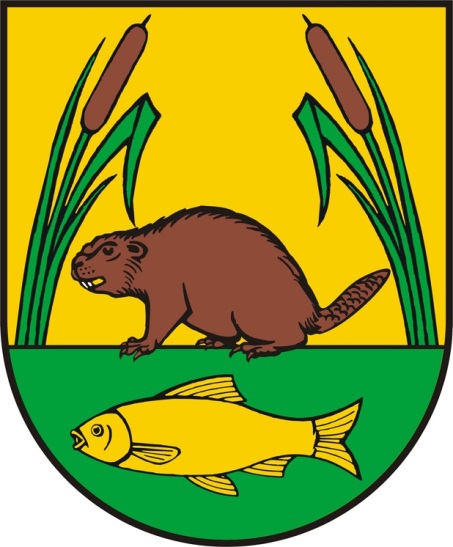 Tryb podstawowy (bez negocjacji) na zadanie pod nazwą:Modernizacja placówek oświatowych(znak sprawy RR.PFZ.271.22.2022)Szczytno, 29.06.2022 r.I. INFORMACJE O ZAMAWIAJĄCYMGmina Szczytnoul. Łomżyńska 312-100 SzczytnoWojewództwo: Warmińsko-Mazurskietel. (89) 623 25 80fax. (89) 623 25 92   e-mail: ugszczytno@ug.szczytno.plwww.ug.szczytno.plNIP: 745 181 12 30  REGON: 510 743 261II. ADRES STRONY INTERNETOWEJ, NA KTÓREJ UDOSTĘPNIANE BĘDĄ ZMIANY I WYJAŚNIENIA TREŚCI SWZ ORAZ INNE DOKUMENTY ZAMÓWIENIA BEZPOŚREDNIO ZWIĄZANE Z POSTĘPOWANIEM O UDZIELENIE ZAMÓWIENIA	Zmiany i wyjaśnienia treści SWZ oraz inne dokumenty zamówienia bezpośrednio związane z postepowaniem o udzielenie zamówienia będą udostępniane na stronie internetowej: https://platformazakupowa.pl/pn/ug_szczytno.III. TRYB UDZIELENIA ZAMÓWIENIA1. Postępowanie o udzielenie zamówienia publicznego prowadzone jest w trybie podstawowym, na podstawie art. 275 pkt 1 ustawy z dnia 11 września 2019 r. - Prawo zamówień publicznych (t.j. Dz. U. z 2021 r., poz. 1129 z późn. zm.) [zwanej dalej także „pzp”].Zamawiający nie przewiduje wyboru najkorzystniejszej oferty z możliwością prowadzenia negocjacji.2. Podstawa prawna opracowania niniejszej SWZ:1) ustawa z dnia 11 września 2019 r. Prawo zamówień publicznych (t.j. Dz. U. z 2021 r., poz. 1129 z późn. zm.);2) Ustawa z dnia 13 kwietnia 2022 r. o szczególnych rozwiązaniach w zakresie przeciwdziałania wspieraniu agresji na Ukrainę oraz służących ochronie bezpieczeństwa narodowego (Dz.U. z 2022 r., poz. 835);3) Rozporządzenie Ministra Rozwoju, Pracy i Technologii z dnia 23 grudnia 2020 r. w sprawie podmiotowych środków dowodowych oraz innych dokumentów lub oświadczeń, jakich może zażądać zamawiający od wykonawcy (Dz. U. z 2020 r., poz. 2415);4) Rozporządzenie Prezesa Rady Ministrów z dnia 30 grudnia 2020 r. w sprawie sposobu sporządzania i przekazywania informacji oraz wymagań technicznych dla dokumentów elektronicznych oraz środków komunikacji elektronicznej w postępowaniu o udzielenie zamówienia publicznego lub konkursie (Dz. U. z 2020 r., poz. 2452).IV. OPIS PRZEDMIOTU ZAMÓWIENIA Modernizacja placówek oświatowych Kod CPV 45210000-2Planowane prace remontowe dotyczą istniejącego budynku Szkoły Podstawowej w Olszynach, Gmina Szczytno obręb geodezyjny Olszyny, działka numer  402/1.  Teren działki na całej długości jest ogrodzony. Budynek posiada zabudowę o kształcie nieregularnym. Obiekt składa się z części Szkolnej – lekcyjnej oraz zaplecza sportowego – sala sportowa i pomieszczenia towarzyszące. Powierzchnia zabudowy budynku wynosi 1 050m2Zakres planowanych robót budowlanych	Zakres projektowanych robót obejmuje :-	oczyszczenie, odgrzybienie i lokalne uzupełnienie istniejącej elewacji budynku,
-	pomalowanie elewacji budynku,
-	wymianę rur spustowych i części orynnowania,
-	wykonanie wyprawy elewacyjnej na cokole,
-	umycie powierzchni dachu na starej części szkoły
-	wymianę schodów głównych, podestów i podjazdu dla osób niepełnosprawnych
-	malowanie balustrad zewnętrznych przy budynku
-	wymianę chodnika przy wejściu głównym do budynkuSzczegółowy zakres w/w prac do wykonania określony został w specyfikacji technicznej wykonania i odbioru robót, która stanowi załącznik do SWZ. Załączone do SWZ przedmiary robót nie są obowiązujące i stanowią jedynie materiał pomocniczy dla Wykonawcy, który w celu opracowania oferty winien opracować własny przedmiar robót. Zasilanie terenu budowy w energię elektryczną i wodę Wykonawca zobowiązany będzie wykonać na własny koszt.Wszystkie roboty będą prowadzone w czynnym obiekcie. Wszelkie prace budowlane należy realizować w taki sposób, by nie zakłócić normalnej i prawidłowej pracy placówki. Zamawiający Zaleca, aby były wykonane w okresie od lipca 2022 r. do końca sierpnia 2022 r.2. Zamawiający dopuszcza powierzenie wykonania części zamówienia Podwykonawcy.3. Zamawiający żąda wskazania przez Wykonawcę w ofercie części zamówienia, których wykonanie powierzy Podwykonawcom oraz podania nazw ewentualnych Podwykonawców, jeżeli są już znani.4. Zamawiający wymaga zatrudnienia na podstawie umowy o pracę przez wykonawcę lub podwykonawcę osób do wykonywania wskazanych poniżej czynności w trakcie realizacji zamówienia:-  Roboty elewacyjne; - Roboty dekarskie;- Wymianę schodów głównych, podestów i podjazdu dla osób niepełnosprawnych;- Wymianę chodnika przy wejściu głównym do budynku.5. W trakcie realizacji zamówienia zamawiający uprawniony jest do wykonywania czynności kontrolnych wobec wykonawcy odnośnie spełniania przez wykonawcę lub podwykonawcę wymogu zatrudnienia na podstawie umowy o pracę osób wykonujących wskazane w punkcie 4 czynności. Zamawiający uprawniony jest w szczególności do: żądania oświadczeń i dokumentów w zakresie potwierdzenia spełniania ww. wymogów i dokonywania ich oceny,żądania wyjaśnień w przypadku wątpliwości w zakresie potwierdzenia spełniania ww. wymogów,przeprowadzania kontroli na miejscu wykonywania świadczenia.6. W trakcie realizacji zamówienia na każde wezwanie zamawiającego w wyznaczonym w tym wezwaniu terminie wykonawca przedłoży zamawiającemu wskazane poniżej dowody w celu potwierdzenia spełnienia wymogu zatrudnienia na podstawie umowy o pracę przez wykonawcę lub podwykonawcę osób wykonujących wskazane w punkcie 4 czynności w trakcie realizacji zamówienia:  oświadczenie wykonawcy lub podwykonawcy o zatrudnieniu na podstawie umowy o pracę osób wykonujących czynności, których dotyczy wezwanie zamawiającego. Oświadczenie to powinno zawierać w szczególności: dokładne określenie podmiotu składającego oświadczenie, datę złożenia oświadczenia, wskazanie, że objęte wezwaniem czynności wykonują osoby zatrudnione na podstawie umowy o pracę wraz ze wskazaniem liczby tych osób, imion i nazwisk tych osób, rodzaju umowy o pracę i wymiaru etatu oraz podpis osoby uprawnionej do złożenia oświadczenia w imieniu wykonawcy lub podwykonawcy;  poświadczoną za zgodność z oryginałem odpowiednio przez wykonawcę lub podwykonawcę kopię umowy/umów o pracę osób wykonujących w trakcie realizacji zamówienia czynności, których dotyczy ww. oświadczenie wykonawcy lub podwykonawcy (wraz z dokumentem regulującym zakres obowiązków, jeżeli został sporządzony). Kopia umowy/umów powinna zostać zanonimizowana w sposób zapewniający ochronę danych osobowych pracowników, zgodnie z przepisami ustawy z dnia 10 maja 2018 r. o ochronie danych osobowych (Dz. U. z 2018 r., poz. 1000) (tj. w szczególności bez adresów, nr PESEL pracowników). Imię i nazwisko pracownika nie podlega anonimizacji. Informacje takie jak: data zawarcia umowy, rodzaj umowy o pracę i wymiar etatu powinny być możliwe do zidentyfikowania;  zaświadczenie właściwego oddziału ZUS, potwierdzające opłacanie przez wykonawcę lub podwykonawcę składek na ubezpieczenia społeczne i zdrowotne z tytułu zatrudnienia na podstawie umów o pracę za ostatni okres rozliczeniowy;  poświadczoną za zgodność z oryginałem odpowiednio przez wykonawcę lub podwykonawcę kopię dowodu potwierdzającego zgłoszenie pracownika przez pracodawcę do ubezpieczeń, zanonimizowaną w sposób zapewniający ochronę danych osobowych pracowników, zgodnie z przepisami ustawy z dnia 10 maja 2018 r. o ochronie danych osobowych (Dz. U. z 2018 r., poz. 1000). Imię i nazwisko pracownika nie podlega anonimizacji.7. Z tytułu niespełnienia przez wykonawcę lub podwykonawcę wymogu zatrudnienia na podstawie umowy o pracę osób wykonujących wskazane w punkcie 4 czynności zamawiający przewiduje sankcję w postaci obowiązku zapłaty przez wykonawcę kary umownej w wysokości określonej w projektowanych postanowieniach umowy w sprawie zamówienia publicznego. Niezłożenie przez wykonawcę w wyznaczonym przez zamawiającego terminie żądanych przez zamawiającego dowodów w celu potwierdzenia spełnienia przez wykonawcę lub podwykonawcę wymogu zatrudnienia na podstawie umowy o pracę traktowane będzie jako niespełnienie przez wykonawcę lub podwykonawcę wymogu zatrudnienia na podstawie umowy o pracę osób wykonujących wskazane w punkcie 4 czynności. 8. W przypadku uzasadnionych wątpliwości co do przestrzegania prawa pracy przez wykonawcę lub podwykonawcę, zamawiający może zwrócić się o przeprowadzenie kontroli przez Państwową Inspekcję Pracy.9. Zamawiający nie dokonał podziału zamówienia na części, ponieważ podział wiązałby się z nadmiernymi kosztami wykonania zamówienia, a także potrzeba skoordynowania działań różnych wykonawców realizujących poszczególne części zamówienia mogłaby poważnie zagrozić właściwemu wykonaniu zamówienia. Przedmiot zamówienia stanowi integralną całość – jedno założenie budowlane. Istotne jest, aby wykonawca wykonał cały zakres zamówienia w sposób spójny, a w przypadku wystąpieniu wad i usterek w okresie gwarancji przyjął odpowiedzialność za wykonane roboty. Brak podziału na odrębne zadania nie stanowi ograniczenia konkurencyjności między wykonawcami, ponieważ jest to ta sama grupa wykonawców w zakresie wykonania robót budowlanych. Wykonawca realizując zadanie bez podziału zamówienia może
obniżyć koszt pracy sprzętu, a także nie poniesie strat finansowych wykonując samodzielnie niniejsze zadanie lub przy udziale podwykonawców. Zamówienie w całości może być wykonane przez MŚP.V. OPIS CZĘŚCI ZAMÓWIENIA, JEŻELI DOPUSZCZA SIĘ SKŁADANIE OFERT CZĘŚCIOWYCHZamawiający nie dopuszcza możliwości składania ofert częściowych.VI. TERMIN WYKONANIA ZAMÓWIENIAWykonawca zobowiązany jest zrealizować przedmiot zamówienia w terminie do 2 miesięcy licząc od dnia zawarcia umowy.VII. INFORMACJE O ŚRODKACH KOMUNIKACJI ELEKTRONICZNEJ, PRZY UŻYCIU, KTÓRYCH ZAMAWIAJĄCY BĘDZIE KOMUNIKOWAŁ SIĘ Z WYKONAWCAMI, ORAZ INFORMACJE O WYMAGANIACH TECHNICZNYCH I ORGANIZACYJNYCH SPORZĄDZANIA, WYSYŁANIA I ODBIERANIA KORESPONDENCJI ELEKTRONICZNEJ1. W postępowaniu o udzielenie zamówienia komunikacja między Zamawiającym a Wykonawcami odbywa się drogą elektroniczną przy użyciu platformy zakupowej dostępnej pod adresem: https://platformazakupowa.pl/pn/ug_szczytno.2. Zaleca się, aby Wykonawca zamierzający wziąć udział w postępowaniu o udzielenie zamówienia publicznego, posiadał konto na platformie zakupowej. Rejestracja oraz logowanie dostępne jest pod adresem: https://platformazakupowa.pl/pn/ug_szczytno/login. Korzystanie z Platformy przez Wykonawcę jest bezpłatne.3. Wymagania techniczne i organizacyjne wysyłania i odbierania korespondencji elektronicznej przekazywanej przy ich użyciu, opisane zostały w Regulaminie korzystania z platformy zakupowej dostępnym pod adresem: https://platformazakupowa.pl/strona/1-regulamin.4. Wykonawca przystępując do niniejszego postępowania o udzielenie zamówienia publicznego, akceptuje warunki korzystania z platformy zakupowej, określone w Regulaminie dostępnym pod adresem: https://platformazakupowa.pl/strona/1-regulamin.5. Maksymalny rozmiar plików przesyłanych za pośrednictwem dedykowanych formularzy do: złożenia i wycofania oferty oraz do komunikacji wynosi 150MB.6. Za datę przekazania oferty, oświadczenia, o którym mowa w art. 125 ust. 1 pzp, podmiotowych środków dowodowych, przedmiotowych środków dowodowych oraz innych informacji, oświadczeń lub dokumentów, przekazywanych w postępowaniu, przyjmuje się datę ich przekazania na platformę zakupową.7. W postępowaniu o udzielenie zamówienia korespondencja elektroniczna (inna niż oferta Wykonawcy i załączniki do oferty) odbywa się elektronicznie za pośrednictwem platformy zakupowej i formularza Wyślij wiadomość. Korespondencja przesłana za pomocą tego formularza nie może być szyfrowana. We wszelkiej korespondencji związanej z niniejszym postępowaniem Zamawiający i Wykonawcy posługują się numerem ogłoszenia (BZP).8. Zamawiający może również komunikować się z Wykonawcami za pomocą poczty elektronicznej, email: ugszczytno@ug.szczytno.pl lub kamilasamsel@ug.szczytno.pl.9. Dokumenty elektroniczne, oświadczenia lub elektroniczne kopie dokumentów lub oświadczeń składane są przez Wykonawcę za pośrednictwem formularza Wyślij wiadomość jako załączniki. Zamawiający dopuszcza również możliwość składania dokumentów elektronicznych, oświadczeń lub elektronicznych kopii dokumentów lub oświadczeń za pomocą poczty elektronicznej, na adres email ugszczytno@ug.szczytno.pl. Sposób sporządzenia dokumentów elektronicznych, oświadczeń lub elektronicznych kopii dokumentów lub oświadczeń musi być zgody z wymaganiami określonymi w rozporządzeniu Prezesa Rady Ministrów z dnia 30 grudnia 2020 r. w sprawie sposobu sporządzania i przekazywania informacji oraz wymagań technicznych dla dokumentów elektronicznych oraz środków komunikacji elektronicznej w postępowaniu o udzielenie zamówienia publicznego lub konkursie (Dz. U. z 2020 r., poz. 2452).10. Zamawiający nie przewiduje sposobu komunikowania się z Wykonawcami w inny sposób niż przy użyciu środków komunikacji elektronicznej, wskazanych w SWZ.VIII. INFORMACJA O WARUNKACH UDZIAŁU W POSTĘPOWANIUO udzielenie zamówienia mogą ubiegać się Wykonawcy, którzy:nie podlegają wykluczeniu;spełniają warunki udziału w postępowaniu określone przez Zamawiającego w ogłoszeniu o zamówieniu i niniejszej SWZ.Zamawiający wymaga wykazania przez Wykonawcę spełnienia warunków określonych
w art. 112 ust. 2 ustawy pzp dotyczących zdolności technicznej i zawodowej:Zamawiający uzna warunek za spełniony, jeżeli wykonawca przedstawi wykaz robót
w okresie ostatnich pięciu lat przed dniem wszczęcia postępowania o udzielenie zamówienia, a jeżeli okres prowadzenia działalności jest krótszy – w tym okresie, w którym oświadczy, że wykonał 1 robotę budowlaną o wartości min. 100 000,00 zł brutto (słownie: sto tysięcy złotych), obejmującą swoim zakresem modernizację/ remont budynków oświatowych lub obiektów użyteczności publicznej obejmujących swoim zakresem prace związane z wykonaniem prac termomodernizacyjnych, odnowieniem elewacji budynku, roboty odtworzeniowe  (Przez robotę budowlaną rozumie się wykonanie robót na podstawie jednej umowy);Wykonawca może w celu potwierdzenia spełniania warunków udziału w postępowaniu,
w stosownych sytuacjach polegać na zdolnościach technicznych lub zawodowych lub sytuacji finansowej lub ekonomicznej podmiotów udostępniających zasoby, niezależnie od charakteru prawnego łączących go z nimi stosunków pranych.W odniesieniu do warunków dotyczących wykształcenia, kwalifikacji zawodowych lub doświadczenia Wykonawcy mogą polegać na zdolnościach podmiotów udostępniających zasoby, jeśli podmioty te wykonają roboty budowlane lub usługi, do realizacji których te zdolności są wymagane.Wykonawca, który polega na zdolnościach lub sytuacji podmiotów udostępniających zasoby, składa wraz z ofertą, zobowiązanie podmiotu (wzór - załącznik nr 4 SWZ) udostępniającego zasoby do oddania mu do dyspozycji niezbędnych zasobów na potrzeby realizacji danego zamówienia lub inny podmiotowy środek dowodowy potwierdzający, że Wykonawca, realizując zamówienie, będzie dysponował niezbędnymi zasobami tych podmiotów. Zobowiązanie podmiotu udostępniającego zasoby ma potwierdzać, że stosunek łączący Wykonawcę z podmiotami udostępniającymi zasoby gwarantuje rzeczywisty dostęp do tych zasobów oraz określa w szczególności:zakres dostępnych Wykonawcy zasobów podmiotu udostępniającego zasoby;2) sposób i okres udostępnienia Wykonawcy i wykorzystania przez niego zasobów podmiotu udostępniającego te zasoby przy wykonywaniu zamówienia;czy i w jakim zakresie podmiot udostępniający zasoby, na zdolnościach którego Wykonawca polega w odniesieniu do warunków udziału w postępowaniu dotyczących wykształcenia, kwalifikacji zawodowych lub doświadczenia, zrealizuje roboty budowlane lub usługi, których wskazane zdolności dotyczą.W odniesieniu do warunków dotyczących wykształcenia, kwalifikacji zawodowych lub doświadczenia Wykonawcy wspólnie ubiegający się o udzielenie zamówienia mogą polegać na zdolnościach tych z Wykonawców, którzy wykonają roboty budowlane lub usługi, do realizacji których te zdolności są wymagane. W takim przypadku Wykonawcy wspólnie ubiegający się o udzielenie zamówienia dołączają do oferty oświadczenie, z którego wynika, które roboty budowlane lub usługi wykonają poszczególni Wykonawcy.IX.  PODSTAWY WYKLUCZENIA WYKONAWCY Z POSTĘPOWANIAO udzielenie przedmiotowego zamówienia mogą ubiegać się Wykonawcy, którzy nie podlegają wykluczeniu na podstawie art. 108 ust. 1 Ustawy pzp oraz art. 109 ust. 1 pkt 1, 4, i 7 Ustawy pzp oraz wykonawcy, w stosunku do którego zachodzi którakolwiek z okoliczności wskazanych  w art. 7 ust. 1 ustawy z dnia 13 kwietnia 2022 r. o szczególnych rozwiązaniach w zakresie przeciwdziałania wspieraniu agresji na Ukrainę oraz służących ochronie bezpieczeństwa narodowego.Jeżeli Wykonawca polega na zdolnościach lub sytuacji podmiotów udostępniających zasoby Zamawiający zbada, czy nie zachodzą wobec tego podmiotu podstawy wykluczenia, które zostały przewidziane względem Wykonawcy.W przypadku wspólnego ubiegania się Wykonawców o udzielenie zamówienia Zamawiający bada, czy nie zachodzą podstawy wykluczenia wobec każdego z tych Wykonawców.Jeżeli Wykonawca zamierza powierzyć wykonanie części zamówienia Podwykonawcy, Zamawiający zbada, czy nie zachodzą wobec tego Podwykonawcy podstawy wykluczenia, które zostały przewidziane względem Wykonawcy.X. INFORMACJA O PODMIOTOWYCH ŚRODKACH DOWODOWYCH1. Wykonawca dołącza do oferty, następujące podmiotowe środki dowodowe potwierdzające spełnianie warunków udziału w postępowaniu:1) wykaz robót w okresie ostatnich pięciu lat przed dniem wszczęcia postępowania o udzielenie zamówienia, a jeżeli okres prowadzenia działalności jest krótszy – w tym okresie, w którym oświadczy, że wykonał 1 robotę budowlaną o wartości min. 100 000,00 zł brutto (słownie: sto tysięcy złotych), obejmującą swoim zakresem modernizację/ remont budynków oświatowych lub obiektów użyteczności publicznej obejmujących swoim zakresem prace związane z wykonaniem prac termomodernizacyjnych, odnowieniem elewacji budynku, roboty odtworzeniowe (Przez robotę budowlaną rozumie się wykonanie robót na podstawie jednej umowy); -z załączeniem dowodów określających czy te roboty budowlane zostały wykonane należycie, w szczególności informacji o tym czy roboty zostały wykonane zgodnie z przepisami prawa budowlanego i prawidłowo ukończone, przy czym dowodami, o których mowa, są referencje bądź inne dokumenty wystawione przez podmiot, na rzecz którego roboty budowlane były wykonywane, a jeżeli z uzasadnionej przyczyny o obiektywnym charakterze wykonawca nie jest w stanie uzyskać tych dokumentów - inne dokumenty (wzór wykazu - załącznik nr 5 do SWZ);2. Podmiotowe środki dowodowe oraz inne dokumenty lub oświadczenia należy przekazać Zamawiającemu przy użyciu środków komunikacji elektronicznej dopuszczonych w SWZ, w zakresie i sposób określony w przepisach rozporządzenia Prezesa Rady Ministrów z dnia 30 grudnia 2020 r. w sprawie sposobu sporządzania i przekazywania informacji oraz wymagań technicznych dla dokumentów elektronicznych oraz środków komunikacji elektronicznej w postępowaniu o udzielenie zamówienia publicznego lub konkursie (Dz. U. z 2020 r., poz. 2452). Podmiotowe środki dowodowe sporządzone w języku obcym muszą być złożone wraz z tłumaczeniem na język polski.XI. TERMIN ZWIĄZANIA OFERTĄ1. Wykonawca jest związany ofertą od dnia upływu terminu składania ofert do dnia 16.08.2022 r.2. W przypadku, gdy wybór najkorzystniejszej oferty nie nastąpi przed upływem terminu związania oferta określonego w SWZ, Zamawiający przed upływem terminu związania oferta zwraca się jednokrotnie do Wykonawców o wyrażenie zgody na przedłużenie tego terminu o wskazywany przez niego okres, nie dłuższy niż 30 dni.3. Przedłużenie terminu związania oferta, o którym mowa w ust. 2, wymaga złożenia przez Wykonawcę pisemnego oświadczenia o wyrażeniu zgody na przedłużenie terminu związania ofertą.XII.	OPIS SPOSOBU PRZYGOTOWANIA OFERTY1. Oferta musi być sporządzona w języku polskim, w postaci elektronicznej w formacie danych: .pdf, .doc, .docx, .rtf,.xps, .odt i opatrzona kwalifikowanym podpisem elektronicznym, podpisem zaufanym lub podpisem osobistym. 2. Wykonawca w celu poprawnego zaszyfrowania oferty powinien mieć zainstalowane na komputerze oprogramowanie oraz aplikacje zgodne z wymogami opisanymi w Instrukcji dla wykonawców dostępnej pod adresem: https://drive.google.com/file/d/1Kd1DttbBeiNWt4q4slS4t76lZVKPbkyD/view. 3. Sposób zaszyfrowania oferty opisany został w Instrukcji dla wykonawców dostępnej pod adresem: https://drive.google.com/file/d/1Kd1DttbBeiNWt4q4slS4t76lZVKPbkyD/view. 4. Do przygotowania oferty konieczne jest posiadanie przez osobę upoważnioną do reprezentowania Wykonawcy kwalifikowanego podpisu elektronicznego, podpisu osobistego lub podpisu zaufanego. 5. Jeżeli na ofertę składa się kilka dokumentów, Wykonawca powinien stworzyć folder, do którego przeniesie wszystkie dokumenty oferty, podpisane kwalifikowanym podpisem elektronicznym, podpisem zaufanym lub podpisem osobistym. Następnie z tego folderu Wykonawca zrobi folder.zip (bez nadawania mu haseł i bez szyfrowania). W kolejnym kroku za pośrednictwem platformy zakupowej folder zawierający dokumenty składające się na ofertę Wykonawcy zostanie zaszyfrowany. 6. Wszelkie informacje stanowiące tajemnicę przedsiębiorstwa w rozumieniu ustawy z dnia 16 kwietnia 1993 r. o zwalczaniu nieuczciwej konkurencji (t.j. Dz. U. z 2020 r. poz. 1913 z późn. zm.), które Wykonawca zastrzeże, jako tajemnicę przedsiębiorstwa, powinny zostać złożone w osobnym pliku wraz z jednoczesnym zaznaczeniem polecenia „Załącznik stanowiący tajemnicę przedsiębiorstwa” a następnie wraz z plikami stanowiącymi jawną część skompresowane do jednego pliku archiwum (ZIP). Wykonawca zobowiązany jest, wraz z przekazaniem tych informacji, wykazać spełnienie przesłanek określonych w art. 11 ust. 2 ustawy z dnia 16 kwietnia 1993 r. o zwalczaniu nieuczciwej konkurencji. Zaleca się, aby uzasadnienie zastrzeżenia informacji jako tajemnicy przedsiębiorstwa było sformułowane w sposób umożliwiający jego udostępnienie. Zastrzeżenie przez Wykonawcę tajemnicy przedsiębiorstwa bez uzasadnienia, będzie traktowane przez Zamawiającego jako bezskuteczne ze względu na zaniechanie przez Wykonawcę podjęcia niezbędnych działań w celu zachowania poufności objętych klauzulą informacji zgodnie z postanowieniami art. 18 ust. 3 pzp. 7. Do oferty należy dołączyć oświadczenie o niepodleganiu wykluczeniu w postaci elektronicznej opatrzone kwalifikowanym podpisem elektronicznym, podpisem zaufanym lub podpisem osobistym, a następnie wraz z plikami stanowiącymi ofertę skompresować do jednego pliku archiwum (ZIP). 8. Do przygotowania oferty zaleca się wykorzystanie Formularza Oferty, którego wzór stanowi Załącznik nr 1 do SWZ. W przypadku, gdy Wykonawca nie korzysta z przygotowanego przez Zamawiającego wzoru, w treści oferty należy zamieścić wszystkie informacje wymagane w Formularzu Ofertowym. 9. Do oferty należy dołączyć: 9.1. Pełnomocnictwo upoważniające do złożenia oferty, o ile ofertę składa pełnomocnik; 9.2. Pełnomocnictwo dla pełnomocnika do reprezentowania w postępowaniu Wykonawców wspólnie ubiegających się o udzielenie zamówienia - dotyczy ofert składanych przez Wykonawców wspólnie ubiegających się o udzielenie zamówienia; 9.3. Wykonawca dołącza do oferty oświadczenie, o którym mowa w art. 125 ust. 1 Ustawy,  którego wzór stanowią załączniki nr 2 i 3 do SWZ. Oświadczenie stanowi dowód potwierdzający brak podstaw wykluczenia, spełnianie warunków udziału w postępowaniu na dzień składania ofert. 9.4. W przypadku wspólnego ubiegania się o zamówienie przez Wykonawców oświadczenie, o którym mowa powyżej - załączniki nr 2 i 3 do SWZ, składa każdy z Wykonawców. Oświadczenia te potwierdzają brak podstaw wykluczenia oraz spełnianie warunków udziału w postępowaniu w zakresie, w jakim każdy z Wykonawców wykazuje spełnianie warunków udziału w postępowaniu.9.5. W przypadku polegania przez Wykonawcę na zdolnościach lub sytuacji podmiotów udostępniających zasoby, Wykonawca przedstawia, wraz z oświadczeniem, o którym mowa w ust. 2, także oświadczenie podmiotu udostępniającego zasoby - załączniki nr 2 i 3 do SWZ, potwierdzające brak podstaw wykluczenia tego podmiotu oraz odpowiednio spełnianie warunków udziału w postępowaniu w zakresie, w jakim Wykonawca powołuje się na jego zasoby.9.6. W przypadku Wykonawcy, który zamierza powierzyć wykonanie części zamówienia Podwykonawcy, Wykonawca przedstawia, wraz z oświadczeniem, o którym mowa w pkt. 9.3, także oświadczenie Podwykonawcy - załącznik nr 2 do SWZ, potwierdzające brak podstaw wykluczenia tego Podwykonawcy.9.7. Oświadczenia, o których mowa powyżej, składa się wraz z ofertą, pod rygorem nieważności, w formie elektronicznej opatrzonej kwalifikowanym podpisem elektronicznym lub w postaci elektronicznej opatrzonej podpisem zaufanym lub podpisem osobistym.10. Oferta oraz oświadczenia, o których mowa w pkt. 9.3 muszą być złożone w oryginale.11. Zamawiający zaleca ponumerowanie stron oferty.12. Pełnomocnictwo do złożenia oferty musi być złożone w oryginale w takiej samej formie, jak składana oferta (t. j. w formie elektronicznej lub postaci elektronicznej opatrzonej podpisem zaufanym lub podpisem osobistym). Dopuszcza się także złożenie elektronicznej kopii (skanu) pełnomocnictwa sporządzonego uprzednio w formie pisemnej, w formie elektronicznego poświadczenia sporządzonego stosownie do art. 97§2 ustawy z dnia 14 lutego 1991 r. – Prawo o notariacie, które to poświadczenie notariusz opatruje kwalifikowanym podpisem elektronicznym, bądź też poprzez opatrzenie skanu pełnomocnictwa sporządzonego uprzednio w formie pisemnej kwalifikowanym podpisem, podpisem zaufanym lub podpisem osobistym mocodawcy. Elektroniczna kopia pełnomocnictwa nie może być uwierzytelniona przez upełnomocnionego.XIII. WYMAGANIA DOTYCZĄCE WADIUM1. Zamawiający wymaga od Wykonawców wniesienia wadium w wysokości:3 .000,00 zł (słownie: trzy tysiące złotych 00/100)2. Wadium wnosi się przed upływem terminu składania ofert tj. do dnia 18 lipca 2022 r., do godz. 8:00 i utrzymuje nieprzerwanie do dnia upływu terminu związania ofertą, z wyjątkiem przypadków, o których mowa w art. 98 ust. 1 pkt 2 i 3 oraz ust. 2 Ustawy.3. Wadium może być wnoszone według wyboru Wykonawcy w jednej lub kilku następujących formach:1) pieniądzu;2) gwarancjach bankowych3) gwarancjach ubezpieczeniowych;4) poręczeniach udzielanych przez podmioty, o których mowa w art. 6b ust. 5 pkt 2 ustawy z 9.11.2000 r. o utworzeniu Polskiej Agencji Rozwoju Przedsiębiorczości (Dz.  U. z 2019 r. poz. 310 ze zm.)4. Wadium wnoszone w pieniądzu wpłaca się przelewem na rachunek bankowy Zamawiającego: Gmina Szczytno ul. Łomżyńska 3, 12-100 Szczytno Bank Spółdzielczy w Szczytnie nr 79 8838 0005 2001 0000 1661 0005 tytułem: „Wadium – Nr sprawy: RR.PFZ.271.22.2022”W przypadku wnoszenia wadium w pieniądzu, Zamawiający uzna je za wniesione skutecznie jeżeli najpóźniej w terminie składania ofert, nastąpi uznanie wskazanego przez Zamawiającego rachunku bankowego o kwotę wadium.5. Jeżeli wadium jest wnoszone w formie gwarancji lub poręczenia, o których mowa w ust. 3 pkt 2 – 4 Wykonawca przekazuje Zamawiającemu oryginał gwarancji lub poręczenia, w postaci elektronicznej.6. Z treści gwarancji (poręczenia) musi jednoznacznie wynikać nieodwoływalne i bezwarunkowe, na pierwsze żądanie zgłoszone przez Zamawiającego, zobowiązanie gwaranta (poręczyciela) do zapłaty Zamawiającemu pełnej kwoty wadium w okolicznościach określonych w art. 98 ust. 6 ustawy. Ponadto powinien być wskazany termin obowiązywania gwarancji (poręczenia), który nie może być krótszy niż termin związania ofertą.XIV.  SPOSÓB ORAZ TERMIN SKŁADANIA OFERTWykonawca może złożyć tylko jedną ofertę.Wykonawca składa ofertę, pod rygorem nieważności, w formie elektronicznej (tj. w postaci elektronicznej opatrzonej kwalifikowanym podpisem elektronicznym) lub w postaci opatrzonej podpisem zaufanym lub podpisem osobistym.Oferta powinna być podpisana przez osobę upoważnioną/osoby upoważnione do reprezentowania Wykonawcy.Jeżeli w imieniu Wykonawcy działa osoba, której umocowanie do jego reprezentowania nie wynika z dokumentów rejestrowych (KRS, CEiDG lub innego właściwego rejestru), Wykonawca dołącza do oferty pełnomocnictwo.Pełnomocnictwo do złożenia oferty lub oświadczenia, o którym mowa w art. 125 ust. 1 Ustawy pzp, przekazuje się:w formie elektronicznej (tj. w postaci elektronicznej opatrzonej kwalifikowanym podpisem elektronicznym) – jeżeli oferta została złożona w formie elektronicznej opatrzonej kwalifikowanym podpisem elektronicznym;w formie elektronicznej (tj. w postaci elektronicznej opatrzonej kwalifikowanym podpisem elektronicznym) lub w postaci elektronicznej opatrzonej podpisem zaufanym – jeżeli oferta została złożona w postaci elektronicznej opatrzonej podpisem zaufanym;w formie elektronicznej (tj. w postaci elektronicznej opatrzonej kwalifikowanym podpisem elektronicznym) lub w postaci elektronicznej opatrzonej podpisem osobistym – jeżeli oferta została złożona w postaci elektronicznej opatrzonej podpisem osobistym.W przypadku, gdy pełnomocnictwo do złożenia oferty lub oświadczenia, o którym mowa w art. 125 ust. 1 Ustawy pzp, zostało sporządzone jako dokument w postaci papierowej i opatrzone własnoręcznym podpisem, przekazuje się cyfrowe odwzorowanie tego dokumentu opatrzone kwalifikowanym podpisem elektronicznym lub podpisem zaufanym lub podpisem osobistym – w zależności od tego jakim podpisem opatrzono ofertę, potwierdzającym zgodność odwzorowania cyfrowego z dokumentem w postaci papierowej. Odwzorowanie cyfrowe pełnomocnictwa powinno potwierdzać prawidłowość umocowania na dzień złożenia oferty lub oświadczenia, o którym mowa w art. 125 ust. 1 Ustawy pzp.W przypadku Wykonawców ubiegających się wspólnie o udzielenie zamówienia do oferty należy załączyć pełnomocnictwo dla pełnomocnika do reprezentowania ich w postępowaniu o udzielenie zamówienia albo do reprezentowania w postępowaniu i zawarcia umowy w sprawie zamówienia publicznego.Wykonawca składa ofertę za pośrednictwem Platformy https://platformazakupowa.pl/pn/ug_szczytno.Sposób złożenia oferty został opisany w Regulaminie korzystania z platformy zakupowej.10. Wszelkie informacje stanowiące tajemnicę przedsiębiorstwa w rozumieniu ustawy z 16 kwietnia 1993 r. o zwalczaniu nieuczciwej konkurencji (t.j. Dz.U. z 2019 r. poz. 1010 ze zm.), które Wykonawca zastrzeże jako tajemnicę przedsiębiorstwa, powinny zostać przekazane w wydzielonym i odpowiednio oznaczonym pliku. Wykonawca zobowiązany jest wraz z przekazaniem informacji zastrzeżonych jako tajemnica przedsiębiorstwa wykazać spełnienie przesłanek określonych w art. 11 ust. 2 ustawy z 16 kwietnia 1993 r. o zwalczaniu nieuczciwej konkurencji. Zastrzeżenie przez Wykonawcę tajemnicy przedsiębiorstwa bez uzasadnienia będzie traktowane przez Zamawiającego jako bezskuteczne, ze względu na zaniechanie przez Wykonawcę podjęcia, przy dołożeniu należytej staranności, działań w celu utrzymania poufności objętych klauzulą informacji zgodnie z art. 18 ust. 3 Ustawy pzp.11. Termin składania ofert upływa w dniu 18.07.2022 r., o godz. 8:00. Decyduje data oraz dokładny czas (hh:mm:ss) generowany wg czasu lokalnego serwera synchronizowanego zegarem Głównego Urzędu Miar.12. Oferta złożona po terminie zostanie odrzucona na podstawie art. 226 ust. 1 pkt 1 Ustawy pzp.13. Wykonawca przed upływem terminu do składania ofert może zmienić lub wycofać ofertę. Zasady wycofania lub zmiany oferty określa Instrukcja dla wykonawców dostępna pod adresem: https://drive.google.com/file/d/1Kd1DttbBeiNWt4q4slS4t76lZVKPbkyD/view.14. Wykonawca nie może skutecznie wycofać oferty ani wprowadzić zmian w treści oferty po upływie terminu składania ofert.XV. TERMIN OTWARCIA OFERTOtwarcie ofert nastąpi niezwłocznie po upływie terminu składania ofert, tj. w dniu 18.07.2022 roku o godz. 8:05. Otwarcie ofert dokonywane jest przez odszyfrowanie i otwarcie ofert.Zamawiający, najpóźniej przed otwarciem ofert, udostępni na stronie internetowej prowadzonego postępowania (Platformie) informację o kwocie, jaką zamierza przeznaczyć na sfinansowanie zamówienia.Jeżeli otwarcie ofert następuje przy użyciu systemu teleinformatycznego, w przypadku awarii tego systemu, która powoduje brak możliwości otwarcia ofert w terminie określonym przez Zamawiającego, otwarcie ofert nastąpi niezwłocznie po usunięciu awarii. Zamawiający poinformuje o zmianie terminu otwarcia ofert na stronie internetowej prowadzonego postępowania (platformie zakupowej).Niezwłocznie po otwarciu ofert Zamawiający udostępni na stronie internetowej prowadzonego postępowania (platformie zakupowej) informacje o:nazwach albo imionach i nazwiskach oraz siedzibach lub miejscach prowadzonej działalności gospodarczej albo miejscach zamieszkania wykonawców, których oferty zostały otwarte;cenach lub kosztach zawartych w ofertach.XVI. SPOSÓB OBLICZENIA CENYCena oferty stanowi wartość umowy za wykonanie przedmiotu zamówienia w całym zakresie.2. Cenę oferty brutto za przedmiot zamówienia jest ceną ryczałtową, obejmującą koszt wykonania całego zakresu zamówienia opisanego w niniejszej SWZ i jej załącznikach.3. Wykonawca, uwzględniając wszystkie wymogi, o których mowa w SWZ, zobowiązany jest w cenie brutto ująć wszelkie koszty niezbędne dla prawidłowego oraz pełnego wykonania przedmiotu zamówienia, zgodnie z warunkami wynikającymi z zamówienia.4. Ceny wskazane przez Wykonawcę muszą być podane w PLN cyfrowo w zaokrągleniu do dwóch miejsc po przecinku (groszy). Zasada zaokrąglenia – poniżej 5 należy końcówkę pominąć, powyżej i równe 5 należy zaokrąglić w górę.5. Rozliczenia pomiędzy Wykonawcą, a Zamawiającym będą dokonywane w złotych polskich(PLN).6. Zamawiający do oceny oferty, której wybór prowadziłby do powstania obowiązku podatkowego zgodnie z przepisami o podatku od towarów i usług, przyjmie cenę powiększoną o podatek VAT. Zamawiający jednocześnie informuje, że w przypadku, o którym mowa w zdaniu poprzedzającym wynagrodzenie Wykonawcy wynikające z umowy oraz ceny oferty brutto pomniejszone zostaną o wartość podatku od towarów i usług, którą Zamawiający miałby rozliczyć zgodnie z obowiązującymi przepisami.XVII.	OPIS KRYTERIÓW OCENY OFERT WRAZ Z PODANIEM WAG TYCH KRYTERIÓW I SPOSOBU OCENY OFERTPrzy wyborze oferty najkorzystniejszej zamawiający będzie kierował się następującymi kryteriami, z przypisaniem im odpowiednio wag:1) cena oferty – 60%okres gwarancji – 40%Sposób obliczania punktów dla poszczególnych kryteriów:Punkty w kryterium cena brutto oferty w PLN wyliczone będą z dokładnością do dwóch miejsc po przecinku (zasada zaokrąglania trzeciego miejsca po przecinku – poniżej 5 należy końcówkę pominąć, powyżej i równe 5 należy zaokrąglić w górę) wg poniższego wzoru:C = (Cmin :Cx) x 100 pkt x 60%gdzie:C – przyznane punkty w kryterium ceny oferty brutto w PLN;Cmin  - najniższa cena oferty brutto w PLN spośród ofert niepodlegających odrzuceniu;Cx  – cena brutto w PLN badanej oferty.Punkty w kryterium okres gwarancji, zostaną przyznane wg następujących zasad:Okres gwarancji – maksymalnie 40 pkt.		Punkty w kryterium „Okres gwarancji ” zostaną przyznane w następujący sposób:		- za 2 lata i mniej gwarancji – 0 pkt.		-  za nie mniej niż 3 lata gwarancji – 20 pkt		-  za nie mniej niż 5 lat gwarancji – 30 pkt		- za nie mniej niż 7 lat gwarancji – 40 pkt3. Zamawiający za najkorzystniejszą uzna ofertę, która uzyska największą liczbę punktów łącznie ze wszystkich kryteriów. Ocenę łączną oferty stanowi suma punktów uzyskanych w ramach poszczególnych kryteriów. Zamawiający wyliczy ocenę łączą ocenianych ofert na podstawie poniższego wzoru:E = C + Ggdzie:E – łączna liczba punktów otrzymana przez ofertę we wszystkich kryteriach oceny, C – liczba punktów w kryterium ceny oferty brutto w PLN,G – liczba punktów w kryterium okres gwarancji,4. Zamawiający będzie zaokrąglał punkty do dwóch miejsc po przecinku w każdym wskaźniku. Zasada zaokrąglenia dotyczy trzeciego miejsca po przecinku – poniżej 5 końcówkę pominie, powyżej i równe 5 zaokrągli w górę.5. Jeżeli nie można wybrać najkorzystniejszej oferty z uwagi na to, że dwie lub więcej ofert przedstawia taki sam bilans ceny i innych kryteriów oceny ofert, Zamawiający spośród tych ofert wybierze ofertę z najniższą ceną, a jeżeli zostały złożone oferty o takiej samej cenie, Zamawiający wezwie Wykonawców, którzy złożyli te oferty, do złożenia w terminie określonym ofert dodatkowych.XVIII. INFORMACJE DOTYCZĄCE ZABEZPIECZENIA NALEŻYTEGO WYKONANIA UMOWYZamawiający będzie żądał od Wykonawcy, którego oferta zostanie wybrana jako najkorzystniejsza, wniesienia najpóźniej w dniu podpisania umowy zabezpieczenia należytego wykonania umowy w wysokości 5% ceny całkowitej podanej w ofercie.Zabezpieczenie może być wniesione, według wyboru Wykonawcy, w jednej lub w kilku następujących formach: pieniądzu(zabezpieczenie należytego wykonania umowy wnoszone w pieniądzu należy przekazać przelewem na konto zamawiającego w Banku Spółdzielczym w Szczytnie nr 79 8838 0005 2001 0000 1661 0005);poręczeniach bankowych lub poręczeniach spółdzielczej kasy oszczędnościowo-kredytowej, z tym że zobowiązanie kasy jest zawsze zobowiązaniem pieniężnym;gwarancjach bankowych;gwarancjach ubezpieczeniowych;poręczeniach udzielanych przez podmioty, o których mowa w art. 6b ust. 5 pkt 2 ustawy z 9 listopada 2000 r. o utworzeniu Polskiej Agencji Rozwoju Przedsiębiorczości.Poręczenie lub gwarancja stanowiące formę zabezpieczenia należytego wykonania umowy winno zawierać stwierdzenie, że na pierwsze pisemne żądanie Zamawiającego wzywające do zapłaty kwoty z tytułu nienależytego wykonania umowy, zgodnie z warunkami umowy, następuje jego bezwarunkowa wypłata (bez jakichkolwiek zastrzeżeń gwaranta/poręczyciela w treści dokumentu w stosunku do Zamawiającego) do wysokości sumy gwarancyjnej. Jako Beneficjenta należy wpisać Gminę Szczytno.Zamawiający dokona zwrotu zabezpieczenia należytego wykonania umowy odpowiednio:70% zabezpieczenia zostanie zwrócone w terminie 30 dni, licząc od daty podpisania przez Strony protokołu odbioru końcowego robót i uznaniu przez Zamawiającego, że umowa została należycie wykonana, pozostawiając 30% kwoty jako zabezpieczenie roszczeń z rękojmi za wady lub gwarancji;30% kwoty zabezpieczenia zostanie zwrócone w terminie 15 dni po upływie okresu rękojmi za wady lub gwarancji.Jeżeli okres, na jaki ma zostać wniesione zabezpieczenie, przekracza 5 lat, zabezpieczenie w pieniądzu wnosi się na cały ten okres, a zabezpieczenie w innej formie wnosi się na okres nie krótszy niż 5 lat, z jednoczesnym zobowiązaniem się Wykonawcy do przedłużenia zabezpieczenia lub wniesienia nowego zabezpieczenia na kolejne okresy.XIX.	INFORMACJE O FORMALNOŚCIACH, JAKIE MUSZĄ ZOSTAĆ DOPEŁNIONE PO WYBORZE OFERTY W CELU ZAWARCIA UMOWY W SPRAWIE ZAMÓWIENIA PUBLICZNEGOJeżeli zostanie wybrana oferta Wykonawców wspólnie ubiegających się o udzielenie zamówienia, Zamawiający może żądać przed zawarciem umowy w sprawie zamówienia publicznego kopii umowy regulującej współpracę tych Wykonawców.Zamawiający powiadomi wybranego Wykonawcę o terminie podpisania umowy w sprawie zamówienia publicznego.W przypadku, gdy Wykonawca, którego oferta została wybrana jako najkorzystniejsza, uchyla się od zawarcia umowy w sprawie zamówienia publicznego lub nie wnosi wymaganego zabezpieczenia należytego wykonania umowy, zamawiający może dokonać ponownego badania i oceny ofert spośród ofert pozostałych w postępowaniu Wykonawców oraz wybrać najkorzystniejszą ofertę albo unieważnić postępowanie.4. Przed podpisaniem umowy wybrany Wykonawca przekaże Zamawiającemu informacje niezbędne do wpisania do treści umowy (np. imiona i nazwiska upoważnionych osób, które będą reprezentować Wykonawcę przy podpisaniu umowy).5. Do zawarcia umowy w formie elektronicznej wymagane jest posiadanie kwalifikowanego podpisu elektronicznego.XX.	POUCZENIE O ŚRODKACH OCHRONY PRAWNEJ PRZYSŁUGUJĄCYCH WYKONAWCYWykonawcy oraz innemu podmiotowi, jeżeli ma lub miał interes w uzyskaniu zamówienia oraz poniósł lub może ponieść szkodę w wyniku naruszenia przez Zamawiającego przepisów Ustawy pzp, przysługują środki ochrony prawnej określone w dziale IX Ustawy pzp.XXI.	KLAUZULA INFORMACYJNA DOTYCZĄCA PRZETWARZANIA DANYCH OSOBOWYCHZgodnie z art. 13 ust. 1 i 2 rozporządzenia Parlamentu Europejskiego i Rady (UE) 2016/679 z dnia 27 kwietnia 2016 r. w sprawie ochrony osób fizycznych w związku z przetwarzaniem danych osobowych i w sprawie swobodnego przepływu takich danych oraz uchylenia dyrektywy 95/46/WE (ogólne rozporządzenie o ochronie danych) (Dz. Urz. UE L 119 z 04.05.2016, str. 1), dalej „RODO”, informuję, że:1) administratorem Pani/Pana danych osobowych jest Gmina Szczytno, ul. Łomżyńska 3, 12-100 Szczytno; tel. (89) 62 32 580, e-mail: ugszczytno@ug.szczytno.pl2) inspektorem ochrony danych osobowych w Gminie Szczytno jest Pan Kamil Maliszewski, kontakt: e-mail: iodo@ug.szczytno.pl, tel. (89) 62 32 583;3) Pani/Pana dane osobowe przetwarzane będą na podstawie art. 6 ust. 1 lit. c RODO w celu związanym z niniejszym postępowaniem o udzielenie zamówienia publicznego;4) odbiorcami Pani/Pana danych osobowych będą osoby lub podmioty, którym udostępniona zostanie dokumentacja postępowania w oparciu o art. 18 oraz art. 74 ust. 1 ustawy pzp;5) Pani/Pana dane osobowe będą przechowywane, zgodnie z art. 78 ustawy Pzp, przez okres co najmniej 4 lat od dnia zakończenia postępowania o udzielenie zamówienia, a jeżeli czas trwania umowy przekracza 4 lata, okres przechowywania obejmuje cały czas trwania umowy;6) obowiązek podania przez Panią/Pana danych osobowych bezpośrednio Pani/Pana dotyczących jest wymogiem ustawowym określonym w przepisach ustawy Pzp, związanym z udziałem w postępowaniu o udzielenie zamówienia publicznego; konsekwencje niepodania określonych danych wynikają z ustawy Pzp;7) w odniesieniu do Pani/Pana danych osobowych decyzje nie będą podejmowane w sposób zautomatyzowany, stosowanie do art. 22 RODO;8) posiada Pani/Pan:− na podstawie art. 15 RODO prawo dostępu do danych osobowych Pani/Pana dotyczących;− na podstawie art. 16 RODO prawo do sprostowania Pani/Pana danych osobowych;− na podstawie art. 18 RODO prawo żądania od administratora ograniczenia przetwarzania danych osobowych z zastrzeżeniem przypadków, o których mowa w art. 18 ust. 2 RODO;− prawo do wniesienia skargi do Prezesa Urzędu Ochrony Danych Osobowych, gdy uzna Pani/Pan, że przetwarzanie danych osobowych Pani/Pana dotyczących narusza przepisy RODO;9) nie przysługuje Pani/Panu:	− w związku z art. 17 ust. 3 lit. b, d lub e RODO prawo do usunięcia danych osobowych;− prawo do przenoszenia danych osobowych, o którym mowa w art. 20 RODO;− na podstawie art. 21 RODO prawo sprzeciwu, wobec przetwarzania danych osobowych, gdyż podstawą prawną przetwarzania Pani/Pana danych osobowych jest art. 6 ust. 1 lit. c RODO.XXII. PROJEKTOWANE POSTANOWIENIA UMOWYUMOWA Nr…… (projekt)W dniu …………. pomiędzy Gminą Szczytno z siedzibą w Szczytnie, ul. Łomżyńska 3,                         12-100 Szczytno, NIP 745-181-12-30reprezentowaną przez:Sławomira Wojciechowskiego -  Wójta Gminy Szczytno                                                                                                                                                                                                                                                                                                                                                                                                                                                                                                     przy kontrasygnacie Jolanty Godlewskiej - Skarbnika Gminy Szczytno zwaną dalej „Zamawiającym"  a ……………………………………………………………………………. reprezentowanym przez: …………………………………..zwanym dalej „Wykonawcą" została zawarta umowa następującej treści: W wyniku rozstrzygnięcia postępowania o udzielenie zamówienia publicznego, prowadzonego w trybie podstawowym, zgodnie z art. 275 pkt 1  ustawy z dnia 11 września 2019 r. Prawo zamówień publicznych  (Dz. U. z 2021 r., poz 1129 ze zm.), Zamawiający zleca, a Wykonawca zobowiązuje się wykonać zamówienie pn. „Modernizacja placówek oświatowych” § 1Przedmiotem umowy jest wykonanie robót budowlanych w ramach zadania inwestycyjnego pn. „Modernizacja placówek oświatowych”Planowane prace remontowe dotyczą istniejącego budynku Szkoły Podstawowej w Olszynach, Gmina Szczytno obręb geodezyjny Olszyny, działka numer  402/1.  Teren działki na całej długości jest ogrodzony. Budynek posiada zabudowę o kształcie nieregularnym. Obiekt składa się z części Szkolnej – lekcyjnej oraz zaplecza sportowego – sala sportowa i pomieszczenia towarzyszące. Powierzchnia zabudowy budynku wynosi 1 050m2Zakres projektowanych robót obejmuje:-	oczyszczenie, odgrzybienie i lokalne uzupełnienie istniejącej elewacji budynku,
-	pomalowanie elewacji budynku,
-	wymianę rur spustowych i części orynnowania,
-	wykonanie wyprawy elewacyjnej na cokole,
-	umycie powierzchni dachu na starej części szkoły
-	wymianę schodów głównych, podestów i podjazdu dla osób niepełnosprawnych
-	malowanie balustrad zewnętrznych przy budynku
-	wymianę chodnika przy wejściu głównym do budynku2. Szczegółowy opis przedmiotu zamówienia określają: 1) specyfikacje techniczne wykonania i odbioru robót, stanowiące załącznik nr 2 do umowy,2) SWZ oraz udzielone w trakcie postępowania przetargowego odpowiedzi Zamawiającego na pytania zadane przez Wykonawców oraz dokonane przez Zamawiającego modyfikacje treści Specyfikacji Warunków Zamówienia.3. Załączone do SWZ przedmiary robót nie są obowiązujące i stanowią jedynie materiał pomocniczy dla Wykonawcy, który w celu opracowania oferty winien opracować własny przedmiar robót. Specyfikacje techniczne wykonania i odbioru robót oraz przedmiar robót obejmują całość zadania inwestycyjnego.§ 2Strony ustalają następujące terminy realizacji robót: 1. Termin rozpoczęcia realizacji przedmiotu umowy ustala się na dzień podpisania umowy.2. Termin realizacji przedmiotu umowy wynosi do 2 miesięcy licząc od dnia zawarcia umowy.3. Termin zakończenia realizacji przedmiotu umowy oznacza termin sporządzenia protokołu końcowego potwierdzającego wykonanie przedmiotu umowy.4. Szczegółowe terminy realizacji robót określa harmonogram rzeczowo-finansowy stanowiący załącznik nr 3 do niniejszej umowy.5. W przypadku zaistnienia przyczyny powodującej zmianę harmonogramu robót Wykonawca jest zobowiązany do złożenia uaktualnionego harmonogramu do akceptacji Zamawiającego w ciągu 7 dni od powzięcia informacji o zmianie.§ 3Do obowiązków Zamawiającego należy:1. Przekazanie Wykonawcy STWiOR w 1 egzemplarzu w dniu podpisania umowy.2. Protokolarne przekazanie Wykonawcy terenu budowy w terminie 7 dni od dnia podpisania umowy.3. Protokolarne odebranie przedmiotu zamówienia zgodnie z § 5.4. Zapłata wynagrodzenia przysługującemu Wykonawcy z tytułu realizacji niniejszej umowy.5. Weryfikowanie i akceptowanie umów o podwykonawstwo.§ 4Do obowiązków Wykonawcy należy w szczególności:1. Wykonawca zobowiązuje się wykonać przedmiot umowy zgodnie z zatwierdzoną do realizacji dokumentacją projektową, zasadami wiedzy technicznej, powszechnie obowiązującymi przepisami prawa, normami technicznymi oraz na warunkach i w terminie określonym niniejszą umową.2. Wykonawca zobowiązuje się wykonać przedmiot umowy z materiałów własnych.3. Materiały, o których mowa w ust. 2, powinny odpowiadać co do jakości wymaganiom określonym ustawą z dnia 16 kwietnia 2004 r. o wyrobach budowlanych (Dz. U. z 2021 r. poz. 1213 ze zm.) oraz wymaganiom określonym w dokumentacji projektowej.4. Na materiały Wykonawca obowiązany jest posiadać certyfikat na znak bezpieczeństwa, deklarację zgodności lub certyfikat zgodności z Polską Normą lub aprobatę techniczną.5. Jeżeli Zamawiający zażąda badań jakościowych, które nie były przewidziane niniejszą umową, to Wykonawca zobowiązany jest te badania przeprowadzić.6. W przypadku zniszczenia lub uszkodzenia robót, ich części bądź urządzeń w toku realizacji robót, naprawienie ich i doprowadzenie do stanu poprzedniego obciąża Wykonawcę.7. W czasie realizacji robót Wykonawca będzie utrzymywał teren budowy w stanie wolnym                   od przeszkód komunikacyjnych oraz będzie usuwał wszelkie urządzenia pomocnicze i zbędne materiały, odpady i śmieci oraz niepotrzebne urządzenia prowizoryczne.8. Wykonawca zobowiązuje się wykonać na własny koszt zasilenie placu budowy w energię  elektryczną i wodę oraz uzyskać niezbędne uzgodnienia z dostawcami mediów. 9. Wykonawca zobowiązany jest do prawidłowego prowadzenia dokumentacji budowy.10. Wykonawca jest zobowiązany do zapewnienia Zamawiającemu oraz wszystkim osobom przez niego upoważnionym, w tym przedstawicielom biura projektów, autora dokumentacji projektowej, pracownikom organów nadzoru budowlanego dostępu na teren budowy oraz do wszystkich miejsc, gdzie są wykonywane roboty budowlane związane z realizacją przedmiotu umowy.11. Wykonawca zobowiązany jest do opracowania planu bezpieczeństwa i ochrony zdrowia, poniesienia kosztów wprowadzenia ich w życie.12. W przypadku przerwania robót Wykonawca zobowiązany jest do zabezpieczenia  wykonanych robót przed ich zniszczeniem.  13. Po zakończeniu robót Wykonawca zobowiązany jest uporządkować teren budowy i przekazać go Zamawiającemu w terminie 3 dni po podpisaniu protokołu odbioru końcowego.14. Wykonawca zapewnia ogólny dozór terenu budowy.15. Wykonawca ponosi pełną odpowiedzialność za naruszenie przepisów bhp i p.poż przez jego pracowników, właściwe zabezpieczenie realizowanych robót przed osobami trzecimi, oraz za szkody materialne wyrządzone osobom trzecim podczas prowadzenia robót.16. Wykonawca jest zobowiązany niezwłocznie wykonać roboty niezbędne ze względu                        na bezpieczeństwo, zabezpieczenie przed awarią lub ochroną mienia.17. Do czasu zakończenia odbioru końcowego Wykonawca ponosi pełną odpowiedzialność                za wykonane roboty.18. Wykonawca zobowiązany jest dostarczyć Zamawiające mu najpóźniej w dniu podpisania umowy kosztorys ofertowy. 19. Wykonawca przedłoży zamawiającemu najpóźniej w dniu podpisania umowy aktualną polisę lub inny dokument ubezpieczenia potwierdzający, że w okresie wykonywania przedmiotu umowy jest ubezpieczony od odpowiedzialności cywilnej w zakresie prowadzonej działalności gospodarczej na kwotę nie mniejszą niż 200 000,00 zł.§ 51. Wykonawca (Kierownik Budowy) będzie zgłaszał Zamawiającemu gotowość do odbioru wpisem do Dziennika Budowy. Potwierdzenie tego wpisu lub brak ustosunkowania się przez Zamawiającego w terminie 7 dni od daty dokonania wpisu, oznaczać będzie osiągnięcie gotowości  do odbioru w dacie wpisu do Dziennika Budowy.2. Zamawiający wyznaczy termin odbiór końcowy przedmiotu umowy w ciągu 7 dni od daty zawiadomienia go o osiągnięciu gotowości do odbioru, zawiadamiając o tym Wykonawcę, jeżeli uzna, że roboty zostały zakończone i nie będzie miał zastrzeżeń, co do kompletności                         i prawidłowości dokumentacji powykonawczej.3. Jeżeli Zamawiający stwierdzi, że roboty nie zostały zakończone lub będzie miał zastrzeżenia, co do kompletności i prawidłowości dokumentacji powykonawczej, w porozumieniu z Wykonawcą wyznaczy termin ponownego złożenia przez Wykonawcę wniosku o dokonanie odbioru końcowego.4. Wykonawca zobowiązany jest do zawiadomienia Zamawiającego o usunięciu wad oraz                         do zaproponowania terminu odbioru zakwestionowanych uprzednio robót jako wadliwych. Usunięcie wad powinno być stwierdzone protokolarnie.5. Wykonawca obowiązany jest dostarczyć Zamawiającemu łącznie z wnioskiem o dokonanie odbioru końcowego następujące dokumenty: kartę gwarancyjną, oryginał dziennika budowy, atesty i certyfikaty na wbudowane materiały i urządzenia, oświadczenie kierownika budowy o zgodności wykonania obiektu budowlanego z przedmiarem robót i STWiOR oraz przepisami i obowiązującymi Polskimi Normami, oświadczenie kierownika budowy o doprowadzeniu do należytego stanu i porządku terenu budowy.§ 61.	Za wykonanie przedmiotu umowy Wykonawca otrzyma wynagrodzenie ryczałtowe zgodne z przedstawioną przez siebie ofertą w postępowaniu o udzielenie zamówienia publicznego. 2. Wynagrodzenie określone w ust. 1 wynosi ………………….. zł brutto słownie: ……………………………………………………… w tym podatek VAT 23 % w kwocie ……………………..słownie: …………………………………………………………………………3. Ponieważ strony umówiły się o wynagrodzenie ryczałtowe, to zgodnie z art. 632 § 1 Kodeksu cywilnego, Wykonawca nie może żądać podwyższenia wynagrodzenia, chociażby w czasie zawarcia umowy nie można było przewidzieć rozmiaru lub kosztów prac.4.  Strony postanawiają, że płatność za wykonanie przedmiotu zamówienia nastąpi na następujących warunkach:a) rozliczenie robót odbywać się będzie fakturami częściowymi za wykonane i zakończone elementy wynikające z harmonogramu rzeczowo-finansowego wykonawcy w terminie do 30 dni od daty doręczenia prawidłowo wystawionej faktury. Częściowe finansowanie elementów robót następować będzie do wysokości 80% wartości umowy. Zapłata za pozostałe 20% wartości umowy nastąpi po dokonaniu odbioru końcowego robót, w terminie 30 dni po przedłożeniu faktury końcowej.  b) Podstawą do wystawienia faktur częściowych będzie protokół odbioru wykonanych                            i zakończonych elementów robót potwierdzony przez kierownika  budowy i zaakceptowany przez zamawiającego. c) Podstawę do wystawienia faktury końcowej i końcowego rozliczenia stanowi protokół odbioru końcowego przedmiotu umowy. 6. Zapłata wynagrodzenia Wykonawcy nastąpi w terminie nie dłuższym niż 30 dni od dnia odbioru Inwestycji przez Zamawiającego na rachunek bankowy Wykonawcy wskazany na fakturze.7. W przypadku, gdy zapłata dotyczy robót wykonanych przez Podwykonawcę lub dalszego Podwykonawcę, do faktury VAT należy dołączyć dokumenty, o których mowa w § 7 ust. 16 umowy, tj. fakturę obejmującą wynagrodzenie za zakres robót wykonanych przez Podwykonawcę lub dalszego podwykonawcę oraz dowody potwierdzające dokonanie zapłaty całości należnego wymagalnego wynagrodzenia.8. Za dzień zapłaty uważa się dzień obciążenia rachunku bankowego Zamawiającego.9. Wykonawca będzie wystawiał faktury na płatnika: Gmina Szczytno, ul. Łomżyńska 3, 12-100 Szczytno, NIP: 745-181-12-30.§ 71. Wykonawca – zgodnie z oświadczeniem zawartym w Ofercie – zamówienie wykona: 1) bez udziału podwykonawców;2) przy udziale podwykonawców, w zakresie robót __________________________;3) przy udziale __________________________, tj. Podmiotu Udostępniającego Zasoby 
w zakresie robót __________________________.2. Roboty inne niż wymienione w ust. 1 pkt 2 lub pkt 3 Wykonawca wykona siłami własnymi, z zastrzeżeniem ust. 3.3. Jeżeli Wykonawca, w trakcie realizacji przedmiotu umowy, chce wykonać przy udziale Podwykonawców roboty inne niż wskazane w ust. 1 pkt 2 lub pkt 3 to nie później niż na 14 dni przed planowanym rozpoczęciem tych robót przekaże Zamawiającemu pisemny wniosek wraz z uzasadnieniem oraz umowę, o której mowa w ust. 5. Dalszy tryb postępowania określają ust. 6 – 12. Zmiana taka nie wymaga aneksu do umowy.4. Jeżeli zmiana albo rezygnacja z podwykonawcy dotyczy podmiotu, na którego zasoby Wykonawca powoływał się, na zasadach określonych w art. 118 ust.1 ustawy Pzp, w celu wykazania spełniania warunków udziału w postępowaniu, Wykonawca jest obowiązany wykazać Zamawiającemu, że proponowany inny podwykonawca lub Wykonawca samodzielnie spełnia je w stopniu nie mniejszym niż podwykonawca, na którego zasoby Wykonawca powoływał się w trakcie postępowania o udzielenie zamówienia. Zmiana taka nie wymaga aneksu do umowy.5. Umowy Wykonawcy z podwykonawcami i podwykonawców z dalszymi podwykonawcami muszą być zawarte w formie pisemnej pod rygorem nieważności. Umowa o podwykonawstwo i dalsze podwykonawstwo nie może zawierać postanowień kształtujących prawa i obowiązki podwykonawcy w zakresie kar umownych oraz postanowień dotyczących warunków wypłaty  wynagrodzenia, w sposób dla niego mniej korzystny niż prawa i obowiązki Wykonawcy, ukształtowane postanowieniami umowy zawartej między Zamawiającym a Wykonawcą.6. Termin zapłaty wynagrodzenia podwykonawcy lub dalszemu Podwykonawcy przewidziany w umowie o podwykonawstwo nie może być dłuższy niż 30 dni od dnia doręczenia Wykonawcy, podwykonawcy lub dalszemu podwykonawcy faktury lub rachunku, potwierdzających wykonanie zleconej podwykonawcy lub dalszemu podwykonawcy dostawy, usługi lub roboty budowlanej.7. Wykonawca, podwykonawca lub dalszy podwykonawca zamówienia na roboty budowlane zamierzający zawrzeć umowę o podwykonawstwo, której przedmiotem są roboty budowlane, jest obowiązany, w trakcie realizacji niniejszego zamówienia, do przedłożenia Zamawiającemu – co najmniej na 14 dni przed planowanym rozpoczęciem robót będących przedmiotem umowy o podwykonawstwo – projektu tej umowy wraz z częścią dokumentacji dotyczącą wykonania robót określonych w umowie lub projekcie, przy czym podwykonawca lub dalszy podwykonawca jest obowiązany dołączyć zgodę Wykonawcy na zawarcie umowy o podwykonawstwo o treści zgodnej z projektem tej umowy.8. Zamawiający w ciągu 14 dni od dnia przedłożenia projektu zgłasza w formie pisemnej zastrzeżenia do przedłożonego projektu umowy o podwykonawstwo, której przedmiotem są roboty budowlane w przypadku, gdy:1) termin zapłaty wynagrodzenia podwykonawcy lub dalszemu podwykonawcy przewidziany w umowie o podwykonawstwo jest dłuższy niż 30 dni od dnia doręczenia wykonawcy, podwykonawcy lub dalszemu podwykonawcy faktury lub rachunku, potwierdzających wykonanie zleconej podwykonawcy lub dalszemu podwykonawcy dostawy, usługi lub roboty budowlanej;2) termin wykonania umowy o podwykonawstwo wykracza poza termin wykonania wskazany w § 2  ust. 2 umowy;3) umowa zawiera zapisy uzależniające dokonanie zapłaty na rzecz podwykonawcy od odbioru robót przez Zamawiającego lub od zapłaty należności Wykonawcy przez Zamawiającego;4) umowa nie zawiera uregulowań dotyczących zawierania umów na roboty budowlane, dostawy lub usługi z dalszymi Podwykonawcami, w szczególności zapisów warunkujących podpisania tych umów od ich akceptacji i zgody Wykonawcy oraz Zamawiającego;5) umowa zawiera ceny jednostkowe wyższe niż zawarte w ofercie Wykonawcy;6) umowa zawiera cenę ryczałtową wyższą niż suma cen za ten zakres zawartych w ofercie Wykonawcy.9. Niezgłoszenie zastrzeżeń do przedłożonego projektu umowy o podwykonawstwo, której przedmiotem są roboty budowlane, w terminie wskazanym w ust. 8 uważa się za akceptację projektu umowy przez Zamawiającego.10. Wykonawca, podwykonawca lub dalszy podwykonawca zamówienia na roboty budowlane przedkłada Zamawiającemu poświadczoną za zgodność z oryginałem kopię zawartej umowy o podwykonawstwo, której przedmiotem są roboty budowlane, w terminie 7 dni od dnia jej zawarcia.11. Zamawiający w ciągu 14 dni zgłasza w formie pisemnej pod rygorem nieważności sprzeciw do przedłożonej umowy o podwykonawstwo, której przedmiotem są roboty budowlane, w przypadkach, o których mowa w ust. 8.12. Niezgłoszenie sprzeciwu do przedłożonej umowy o podwykonawstwo, której przedmiotem są roboty budowlane, w terminie określonym w ust. 11, uważa się za akceptację umowy przez Zamawiającego.13. Wykonawca, podwykonawca lub dalszy podwykonawca zamówienia na roboty budowlane przedkłada Zamawiającemu poświadczoną za zgodność z oryginałem kopię zawartej umowy o podwykonawstwo, której przedmiotem są dostawy lub usługi, w terminie 7 dni od dnia jej zawarcia, z wyłączeniem umów o podwykonawstwo o wartości mniejszej niż 0,5 % wartości umowy brutto wskazanej w § 6 ust. 2 niniejszej umowy oraz umów o podwykonawstwo, których przedmiot został wskazany przez Zamawiającego w dokumentach zamówienia, jako niepodlegające niniejszemu obowiązkowi. Nie podlegają wymienionemu na wstępie obowiązkowi, również umowy o podwykonawstwo, których przedmiotem są dostawy dotyczące materiałów składowych mas bitumicznych oraz dostawy paliw. Wyłączenia, o których mowa w zdaniach poprzednich, nie dotyczy umów o podwykonawstwo o wartości większej niż 50 000 zł.14. W przypadku, o którym mowa w ust. 13, jeżeli termin zapłaty wynagrodzenia jest dłuższy niż określony w ust. 8 pkt 1, Zamawiający poinformuje o tym Wykonawcę i wezwie go do doprowadzenia do zmiany tej umowy pod rygorem wystąpienia o zapłatę kary umownej.15. Przepisy ust. 4 – 12 stosuje się odpowiednio do zmian umów o podwykonawstwo.16. W przypadku powierzenia przez Wykonawcę realizacji robót Podwykonawcy, Wykonawca jest zobowiązany do dokonania we własnym zakresie zapłaty wymagalnego wynagrodzenia należnego Podwykonawcy z zachowaniem terminów płatności określonych w umowie z Podwykonawcą. Dla potwierdzenia dokonanej zapłaty, wraz z fakturą obejmującą wynagrodzenie za zakres robót wykonanych przez Podwykonawcę, należy przekazać Zamawiającemu dowody potwierdzające dokonanie zapłaty całości należnego wymagalnego wynagrodzenia Podwykonawcy lub dalszego Podwykonawcy, którymi w szczególności są: oświadczenie Podwykonawcy lub dalszego Podwykonawcy wraz z wydrukiem z rachunku bankowego Wykonawcy.17. Zamawiający dokona bezpośredniej zapłaty wymagalnego wynagrodzenia przysługującego podwykonawcy lub dalszemu podwykonawcy, który zawarł zaakceptowaną przez Zamawiającego umowę o podwykonawstwo, której przedmiotem są roboty budowlane, lub który zawarł przedłożoną Zamawiającemu umowę o podwykonawstwo, której przedmiotem są dostawy lub usługi, w przypadku uchylenia się od obowiązku zapłaty odpowiednio przez Wykonawcę, podwykonawcę lub dalszego podwykonawcę .18. Wynagrodzenie, o którym mowa w ust. 17, dotyczy wyłącznie należności powstałych po zaakceptowaniu przez Zamawiającego umowy o podwykonawstwo, której przedmiotem są roboty budowlane, lub po przedłożeniu Zamawiającemu poświadczonej za zgodność 
z oryginałem kopii umowy o podwykonawstwo, której przedmiotem są dostawy lub usługi.19. Bezpośrednia zapłata obejmuje wyłącznie należne wynagrodzenie, bez odsetek, należnych podwykonawcy lub dalszemu podwykonawcy.20. Przed dokonaniem bezpośredniej zapłaty Zamawiający umożliwi Wykonawcy zgłoszenie 
pisemnie uwag dotyczących zasadności bezpośredniej zapłaty wynagrodzenia podwykonawcy lub dalszemu podwykonawcy, o których mowa w ust. 17. Zamawiający poinformuje o terminie zgłaszania uwag, nie krótszym niż 7 dni od dnia doręczenia tej informacji.21. W przypadku zgłoszenia uwag, o których mowa w ust. 20, w terminie wskazanym przez Zamawiającego, Zamawiający może:1) nie dokonać bezpośredniej zapłaty wynagrodzenia podwykonawcy lub dalszemu podwykonawcy, jeżeli Wykonawca wykaże niezasadność takiej zapłaty, albo2) złożyć do depozytu sądowego kwotę potrzebną na pokrycie wynagrodzenia podwykonawcy lub dalszego podwykonawcy w przypadku istnienia zasadniczej wątpliwości Zamawiającego co do wysokości należnej zapłaty lub podmiotu, któremu płatność się należy.Koszty ustanowienia i prowadzenia depozytu sądowego ponosi Wykonawca, i zostaną one potrącone z wynagrodzenia należnego Wykonawcy;albo3) dokonać bezpośredniej zapłaty wynagrodzenia podwykonawcy lub dalszemu podwykonawcy, jeżeli podwykonawca lub dalszy podwykonawca wykaże zasadność takiej zapłaty.22. W przypadku dokonania bezpośredniej zapłaty podwykonawcy lub dalszemu podwykonawcy, o których mowa w ust. 17, Zamawiający potrąci kwotę wypłaconego wynagrodzenia z wynagrodzenia należnego Wykonawcy.23. Jakakolwiek przerwa w realizacji robót wynikająca z braku Podwykonawcy będzie traktowana jako przerwa wynikła z przyczyn zależnych od Wykonawcy i będzie stanowić podstawę naliczenia kar umownych.24. Wykonawca odpowiada za działania i zaniechania Podwykonawców jak za swoje własne.25. Cesja wynagrodzenia należnego Wykonawcy dokonana na rzecz Podwykonawcy niniejszego zamówienia nie wymaga zgody Zamawiającego. § 81. Zamawiający wymaga zatrudnienia na podstawie umowy o pracę przez wykonawcę lub podwykonawcę osób do wykonywania wskazanych poniżej czynności w trakcie realizacji zamówienia:-  Roboty elewacyjne; - Roboty dekarskie;- Wymianę schodów głównych, podestów i podjazdu dla osób niepełnosprawnych;- Wymianę chodnika przy wejściu głównym do budynku.2. W trakcie realizacji zamówienia Zamawiający uprawniony jest do wykonywania czynności kontrolnych wobec wykonawcy odnośnie spełniania przez Wykonawcę lub podwykonawcę wymogu zatrudnienia na podstawie umowy o pracę osób wykonujących wskazane w punkcie 1 czynności. Zamawiający uprawniony jest w szczególności do: a) żądania oświadczeń i dokumentów w zakresie potwierdzenia spełniania ww. wymogów i dokonywania ich oceny,b) żądania wyjaśnień w przypadku wątpliwości w zakresie potwierdzenia spełniania ww. wymogów,c) przeprowadzania kontroli na miejscu wykonywania świadczenia.3. W trakcie realizacji zamówienia na każde wezwanie zamawiającego w wyznaczonym w tym wezwaniu terminie wykonawca przedłoży zamawiającemu wskazane poniżej dowody w celu potwierdzenia spełnienia wymogu zatrudnienia na podstawie umowy o pracę przez wykonawcę lub podwykonawcę osób wykonujących wskazane w punkcie 1 czynności w trakcie realizacji zamówienia:-  oświadczenie wykonawcy lub podwykonawcy o zatrudnieniu na podstawie umowy o pracę osób wykonujących czynności, których dotyczy wezwanie zamawiającego. Oświadczenie to powinno zawierać w szczególności: dokładne określenie podmiotu składającego oświadczenie, datę złożenia oświadczenia, wskazanie, że objęte wezwaniem czynności wykonują osoby zatrudnione na podstawie umowy o pracę wraz ze wskazaniem liczby tych osób, imion i nazwisk tych osób, rodzaju umowy o pracę i wymiaru etatu oraz podpis osoby uprawnionej do złożenia oświadczenia w imieniu wykonawcy lub podwykonawcy;- poświadczoną za zgodność z oryginałem odpowiednio przez wykonawcę lub podwykonawcę kopię umowy/umów o pracę osób wykonujących w trakcie realizacji zamówienia czynności, których dotyczy ww. oświadczenie wykonawcy lub podwykonawcy (wraz z dokumentem regulującym zakres obowiązków, jeżeli został sporządzony). Kopia umowy/umów powinna zostać zanonimizowana w sposób zapewniający ochronę danych osobowych pracowników, zgodnie z przepisami ustawy z dnia 10 maja 2018 r. o ochronie danych osobowych (Dz. U. z 2018 r., poz. 1000) (tj. w szczególności bez adresów, nr PESEL pracowników). Imię i nazwisko pracownika nie podlega anonimizacji. Informacje takie jak: data zawarcia umowy, rodzaj umowy o pracę i wymiar etatu powinny być możliwe do zidentyfikowania;- zaświadczenie właściwego oddziału ZUS, potwierdzające opłacanie przez wykonawcę lub podwykonawcę składek na ubezpieczenia społeczne i zdrowotne z tytułu zatrudnienia na podstawie umów o pracę za ostatni okres rozliczeniowy;- poświadczoną za zgodność z oryginałem odpowiednio przez wykonawcę lub podwykonawcę kopię dowodu potwierdzającego zgłoszenie pracownika przez pracodawcę do ubezpieczeń, zanonimizowaną w sposób zapewniający ochronę danych osobowych pracowników, zgodnie z przepisami ustawy z dnia 10 maja 2018 r. o ochronie danych osobowych (Dz. U. z 2018 r., poz. 1000). Imię i nazwisko pracownika nie podlega anonimizacji.4. Z tytułu niespełnienia przez wykonawcę lub podwykonawcę wymogu zatrudnienia na   podstawie umowy o pracę osób wykonujących wskazane w punkcie 1 czynności zamawiający przewiduje sankcję w postaci obowiązku zapłaty przez wykonawcę kary umownej w wysokości określonej w istotnych postanowieniach umowy w sprawie zamówienia publicznego. Niezłożenie przez wykonawcę w wyznaczonym przez zamawiającego terminie żądanych przez zamawiającego dowodów w celu potwierdzenia spełnienia przez wykonawcę lub podwykonawcę wymogu zatrudnienia na podstawie umowy o pracę traktowane będzie jako niespełnienie przez wykonawcę lub podwykonawcę wymogu zatrudnienia na podstawie umowy o pracę osób wykonujących wskazane w punkcie 1 czynności. 5. W przypadku uzasadnionych wątpliwości co do przestrzegania prawa pracy przez wykonawcę lub podwykonawcę, zamawiający może zwrócić się o przeprowadzenie kontroli przez Państwową Inspekcję Pracy.§ 91. Przedstawicielem Wykonawcy na budowie będzie kierownik budowy: Pan ……………………. – kierownik robót budowlanych działający w granicach umocowania określonego przepisami ustawy z dnia 7 lipca 1994 r. Prawo budowlane (t. j. Dz. U. z 2021 r. poz. 2351 z późn. zm.).2. Przedstawicielem Zamawiającego na budowie upoważnionym do kontroli robót będzie:Pan/i …………………………… pracownik Urzędu Gminy Szczytno.§ 101. Wykonawca w dniu podpisania umowy wnosi zabezpieczenie należytego wykonania umowy w wysokości 5 % ceny całkowitej podanej w ofercie tj. kwotę ……………….(słownie: ………………..……….). Zabezpieczenie należytego wykonania umowy zostanie wniesione w formie ………………………..  2. Strony ustalają, że:- 70% wniesionego zabezpieczenia należytego wykonania umowy stanowi zabezpieczenie zgodnego z umową wykonania robót, - 30% wniesionego zabezpieczenia należytego wykonania umowy przeznaczone jest na pokrycie roszczeń z tytułu rękojmi i gwarancji.3. Część zabezpieczenia, gwarantująca zgodne z umową wykonanie robót (70 % kwoty zabezpieczenia), zostanie  zwolniona w ciągu 30 dni po odbiorze końcowym przedmiotu umowy. Pozostała część zabezpieczenia (30 % kwoty zabezpieczenia) zostanie zwolniona nie później niż w  15 dniu po upływie okresu rękojmi i gwarancji.4. Bieg terminu zwolnienia zabezpieczenia należytego wykonania umowy rozpocznie się                     po usunięciu wad i usterek stwierdzonych przy odbiorze oraz w okresie rękojmi,  potwierdzonych protokolarnie.§ 111. Naprawienie szkody wynikającej z niewykonania lub nienależytego wykonania umowy nastąpi przez zapłatę kary umownej.2. Wykonawca zapłaci Zamawiającemu karę umowną: 1) w przypadku odstąpienia od umowy przez Wykonawcę z przyczyn niezależnych od Zamawiającego lub odstąpienia od umowy przez Zamawiającego z przyczyn leżących po stronie Wykonawcy – w wysokości 30 % wynagrodzenia brutto;2) z tytułu niedotrzymania terminu wykonania przedmiotu umowy, określonego w § 2 ust. 2 - w wysokości 0,3 % wynagrodzenia brutto - za każdy dzień zwłoki; nie więcej niż 15 % wynagrodzenia brutto określonego w § 6 ust. 2 umowy.3) z tytułu zwłoki w usunięciu wad stwierdzonych podczas odbioru końcowego – w wysokości 0,3 % wynagrodzenia brutto - za każdy dzień zwłoki;4) z tytułu zwłoki w usunięciu wad stwierdzonych w okresie gwarancji - w wysokości 0,3 % wynagrodzenia brutto - za każdy dzień zwłoki od terminu ustalonego odrębnym porozumieniem określonym w § 12 ust. 3;5) za każdy brak zapłaty wynagrodzenia należnego podwykonawcom lub dalszym podwykonawcom, w wysokości 10 % niezapłaconej wymagalnej należności;6) za każdą nieterminową zapłatę wynagrodzenia należnego podwykonawcom lub dalszym podwykonawcom, w wysokości 5 % niezapłaconej wymagalnej należności;7) w przypadku nieprzedłożenia do zaakceptowania projektu umowy o podwykonawstwo, której przedmiotem są roboty budowlane, lub projektu jej zmiany, w wysokości 0,5 % wartości brutto tej umowy, za każdy rozpoczęty dzień od daty jej podpisania przez strony do dnia ujawnienia jej realizacji;8) w przypadku braku zmiany umowy o podwykonawstwo w zakresie terminu zapłaty, w wysokości 0,5 % wartości brutto tej umowy, za każdy rozpoczęty dzień zwłoki od daty wskazanej w informacji, o której mowa w § 7 ust. 14 umowy; 9) jeżeli roboty objęte przedmiotem umowy będzie wykonywał podmiot inny niż Wykonawca lub ustanowiony zgodnie z niniejszą umową Podwykonawca lub dalszy Podwykonawca – karę umowną w wysokości 5 % wynagrodzenia brutto tej umowy, za każdy rozpoczęty dzień wykonywania robót;10) jeżeli Podwykonawca będzie wykonywał roboty w zakresie innym niż wskazany 
w § 7 ust. 1 pkt 2 umowy lub zaakceptowanym przez Zamawiającego zgodnie z § 7 ust. 3 umowy – karę umowną w wysokości 5 % wynagrodzenia brutto tej umowy, za każdy rozpoczęty dzień wykonywania robót,11) za oddelegowanie do wykonywania robót wskazanych w § 8 ust. 1 osób niezatrudnionych na podstawie umowy o pracę - w wysokości 1000 zł (słownie: jeden tysiąc złotych) za każdy stwierdzony przypadek (kara może być nakładana wielokrotnie i dotyczyć tej samej osoby, jeżeli zamawiający podczas kontroli stwierdzi, że nie jest ona zatrudniona na umowę o pracę);12) za odmowę przedłożenia do wglądu lub nieprzedłożenie w terminie któregokolwiek z dowodów, o których mowa w§ 8 ust. 3w wysokości 500 zł za każdy przypadek. Kara może być nakładana wielokrotnie i dotyczyć tej samej osoby w przypadku nieprzedłożenia do wglądu lub nieprzedłożenia w terminie przez Wykonawcę ww. dokumentów.3. Zamawiający zapłaci Wykonawcy karę umowną:1) jeżeli bez uzasadnienia odstąpi od umowy lub gdy od umowy odstąpi Wykonawca 
z przyczyn, za które ponosi odpowiedzialność Zamawiający, w wysokości 10 % wynagrodzenia brutto, z wyłączeniem okoliczności o których mowa w § 13 ust. 1;2) za zwłokę w przekazaniu Wykonawcy terenu budowy, w wysokości 0,05 % wynagrodzenia brutto - za każdy dzień zwłoki;3) za zwłokę w przystąpieniu do odbioru końcowego,  w wysokości 0,3 % wynagrodzenia 
brutto - za każdy dzień zwłoki.4. Zamawiający jest uprawniony do potrącania należnych mu kar umownych z dowolnej należności przysługującej Wykonawcy; 5. Zapłata kary przez Wykonawcę lub odliczenie przez Zamawiającego kwoty kary z płatności należnej Wykonawcy w przypadkach określonych powyżej nie zwalnia Wykonawcy z obowiązku ukończenia robót lub jakichkolwiek innych obowiązków i zobowiązań wynikających z umowy.6. Zamawiający ma prawo do sumowania kar, o których mowa w ust. 2 i obciążenia nimi Wykonawcę w ich łącznym wymiarze.7. W przypadku powstania szkód z tytułu niewykonania lub nienależytego wykonania umowy przewyższających kary umowne, Strony zastrzegają sobie prawo do dochodzenia odszkodowania uzupełniającego do wysokości rzeczywiście poniesionej szkody.8. Limit kar umownych, jakich Zamawiający może żądać od Wykonawcy z wszystkich tytułów przewidzianych w niniejszej Umowie, wynosi 30% wartości wynagrodzenia umownego brutto określonego w § 6 ust. 2 umowy.§ 121. Wykonawca udziela Zamawiającemu ….. lat gwarancji i 2 lata rękojmi na wykonane roboty oraz zamontowane materiały i urządzenia objęte niniejszą umową. Bieg terminu gwarancji i rękojmi rozpoczyna się od daty podpisania protokołu końcowego. Gwarancja udzielona zostanie w formie karty gwarancyjnej.2. 	O wykryciu wad w okresie gwarancji Zamawiający zobowiązany jest zawiadomić Wykonawcę na piśmie. Istnienie wady strony potwierdzą protokolarnie, uzgadniając sposób i termin usunięcia wady.3. W okresie rękojmi i gwarancji Wykonawca zobowiązuje się do bezpłatnego usunięcia usterek powstałych z przyczyn zawinionych przez Wykonawcę w terminie 7 dni, jeżeli będzie to możliwe technicznie lub w innym terminie uzgodnionym przez strony.4. Zamawiający i Wykonawca dokonywać będą corocznie w okresie gwarancji okresowych przeglądów w obiektach.5. W przypadku nie usunięcia lub nienależytego usunięcia wad i usterek przez Wykonawcę w okresie gwarancji, w uzgodnionym terminie, Zamawiający może zlecić usunięcie innemu podmiotowi na koszt i ryzyko Wykonawcy.§ 13W razie zaistnienia istotnej zmiany okoliczności powodującej, że wykonanie umowy nie leży w interesie publicznym, czego nie można było przewidzieć w chwili zawarcia umowy, lub dalsze wykonywanie umowy może zagrozić istotnemu bezpieczeństwu państwa lub bezpieczeństwu publicznemu, Zamawiający może odstąpić od umowy w terminie 30 dni od powzięcia wiadomości o tych okolicznościach.Poza przesłankami wskazanymi w ust.1, innych zapisach umownych oraz w Kodeksie cywilnym, Zamawiający może odstąpić od umowy w całości lub części, jeżeli:Wykonawca nie przedstawił Zamawiającemu umowy z Podwykonawcą zgodnie z umową, zawarł umowę z Podwykonawcą z naruszeniem ustaleń, o których mowa w § 7, powierzył wykonanie robót Podwykonawcom, na których Zamawiający nie wyraził zgody;organ egzekucyjny zajął wierzytelności Wykonawcy z tytułu zawarcia i wykonania umowy;Wykonawca bez uzasadnionych przyczyn nie rozpoczął robót lub przerwał rozpoczęte już prace i nie kontynuuje ich przez 7 dni mimo dodatkowego wezwania Zamawiającego;,bieżąca kontrola postępu robót wykazuje, że nie dojdzie do wykonania robót w terminie umownym, a zwłoka Wykonawcy w realizacji robót przekracza 14 dni w stosunku do terminu określonego w umowie;Wykonawca realizuje roboty przewidziane niniejszą umową w sposób niezgodny ze sztuką budowlaną, obowiązującymi przepisami prawa, wskazaniami Zamawiającego lub niniejszą umową - pomimo wezwania wystosowanego przez Zamawiającego do zmiany sposobu realizacji robót i wyznaczenia stosownego terminu na zmianę sposobu realizacji umowy.Odstąpienie od umowy w przypadkach wskazanych w ust. 2 powinno nastąpić w formie pisemnej w terminie 10 dni od powzięcia wiadomości o zaistnieniu okoliczności o których mowa w ust. 2 pkt 1) - 5) z podaniem przyczyny odstąpienia.Odstąpienie przez Zamawiającego od umowy z powodu przyczyn wymienionych w ust. 1 i 2 nie będzie traktowane jako odstąpienie z przyczyn zależnych od Zamawiającego.W przypadku odstąpienia od umowy przez Wykonawcę, Zamawiający jest zobowiązany do odbioru robót przerwanych.W razie odstąpienia od umowy przez którąkolwiek ze Stron, Wykonawca jest zobowiązany do niezwłocznego:1) wstrzymania wykonywania robót poza mającymi na celu ochronę życia i własności i zabezpieczenia przerwanych robót;2) przekazania terenu budowy wraz z wykonanymi robotami w terminie 7 dni od odstąpienia od umowy. Z przekazania, o którym mowa w zdaniu poprzedzającym Strony sporządzą protokół, w którym Wykonawca wraz z Zamawiającym dokonają pełnej inwentaryzacji wykonanych prac budowlanych, urządzeń i wyposażenia, znajdujących się na terenie budowy, a przeznaczonych do budowy obiektu. W przypadku nie przystąpienia do wspólnej inwentaryzacji, Zamawiającemu przysługuje prawo samodzielnego dokonania inwentaryzacji terenu (placu) budowy. 7. Koszty poniesione na zabezpieczenie robót oraz wszelkie inne uzasadnione koszty związane z odstąpieniem od umowy ponosi Strona, która jest winna odstąpienia od umowy.§ 141. Wszelkie zmiany w umowie pod rygorem nieważności muszą być dokonane w formie pisemnej.2. Zgodnie z ustawą Prawo zamówień publicznych zakazuje się zmian postanowień zawartej umowy w stosunku do treści oferty na podstawie której dokonano wyboru Wykonawcy, chyba że zachodzą okoliczności zawarte w art. 455 ustawy pzp.3. Zamawiający dopuszcza zmianę terminu realizacji przedmiotu umowy w przypadku:1) zawieszenia robót przez Zamawiającego z powodu wystąpienia następujących okoliczności:       a) niesprzyjające warunki atmosferyczne, archeologiczne, geologiczne, hydrologiczne, kolizje z sieciami infrastruktury, niewypały, niewybuchy uniemożliwiające wykonywanie robót budowlanych;             b) przekroczenie zakreślonych przez prawo terminów wydawania decyzji, zezwoleń itp.zmian będących następstwem działania organów administracji lub osób indywidualnych:a) gdy pomimo wystąpienia Wykonawcy lub Zamawiającego o wydanie decyzji administracyjnej lub warunków technicznych lub innego dokumentu niezbędnego do prawidłowej realizacji przedmiotu umowy, w terminie ustawowo przewidzianym dla danej czynności organ administracji publicznej lub inna upoważniona instytucja nie wydała stosowanego dokumentu lub decyzji - tylko w zakresie przedłużenia terminu realizacji inwestycji;odmowa wydania przez organy administracji wymaganych decyzji, zezwoleń, uzgodnień dotyczących usuwania błędów w dokumentacji projektowej, z przyczyn niezawinionych przez Wykonawcę;gdy nastąpi konieczność pozyskiwania stosownych uzgodnień z gestorami sieci, z innymi podmiotami lub osobami, których opinia lub zgoda będzie wymagana przepisami prawa - tylko w zakresie przedłużenia terminu realizacji zamówienia o czas niezbędny do ich uzyskania;w przypadku wystąpienia kolizji z planowanymi lub równolegle prowadzonymi przez inne podmioty inwestycjami w zakresie niezbędnym do uniknięcia lub usunięcia tych kolizji;odmowa udostępnienia przez właścicieli nieruchomości do celów realizacji inwestycji;siły wyższej, to znaczy niezależnego od Stron losowego zdarzenia zewnętrznego, o charakterze nadzwyczajnym, które było niemożliwe do przewidzenia w momencie zawarcia umowy i któremu nie można było zapobiec mimo dochowania należytej staranności; za siłę wyższą, warunkująca zmianę umowy uważać się będzie w szczególności: powódź, pożar, pandemie, epidemie i inne klęski żywiołowe, zamieszki, strajki, ataki terrorystyczne, działania wojenne, nagłe załamania warunków atmosferycznych, nagłe przerwy w dostawie energii elektrycznej, promieniowanie lub skażenia;szczególnie uzasadnionych trudności w pozyskiwaniu materiałów budowlanych i innych materiałów niezbędnych dla prawidłowego wykonania umowy;w przypadku, gdy wykonywanie robót nie będzie możliwe ze względu na obowiązek skoordynowania robót z Wykonawcą innych robót wykonywanych na terenie budowy,- okoliczności wskazane wyżej mogą stanowić podstawę zmiany terminu wykonania zamówienia tylko w przypadku, gdy uniemożliwiają terminowe wykonanie umowy.§ 151. W sprawach nieuregulowanych niniejszą umową, będą miały zastosowanie przepisy ustawy Prawo zamówień publicznych i Kodeksu Cywilnego.2. Wszelkie spory wynikające z niniejszej umowy rozstrzygać będzie Sąd właściwy dla siedziby Zamawiającego.§ 16Umowę niniejszą sporządzono w trzech egzemplarzach, dwa dla Zamawiającego jeden dla Wykonawcy/ w wersji elektronicznej*.WYKONAWCA:                                                                              ZAMAWIAJĄCY:Załącznikami do niniejszej umowy są:załącznik nr 1 – oferta Wykonawcyzałącznik nr 2 – specyfikacje techniczne wykonania i odbioru robótzałącznik nr 3 – harmonogram rzeczowo-finansowyzałącznik nr 4 – kosztorys ofertowyZałączniki do SWZ:1. Wzór – formularz oferty (obowiązkowy).2. Wzór – oświadczenie dot. przesłanek wykluczenia z postępowania (obowiązkowy).3. Wzór – oświadczenie dot. spełniania warunków udziału w postępowaniu (obowiązkowy).4. Wzór – zobowiązanie podmiotu (obowiązkowy – jeśli dotyczy).5. Wzór – wykaz wykonanych robót budowlanych (na wezwanie Zamawiającego).6. Wzór – oświadczenie o zatrudnieniu (obowiązkowy).Wójt Gminy SzczytnoSławomir WojciechowskiSzczytno, 29.06.2022 r.Nr REGON firmy :...............................	Gmina SzczytnoNr fax ..................................................	ul. Łomżyńska 3Adres e-mail: …………………………..	12-100 SzczytnoAdres internetowy…………………….. Telefon …………………………………O F E R T A Firma ................................................................................................................................................................................................................................................................................................................................................( nazwa i adres oferenta )składa ofertę w postępowaniu o udzielenie zamówienia publicznego prowadzonego w trybie podstawowym „Modernizacja placówek oświatowych”:- Oferujemy wykonanie przedmiotu zamówienia za cenę brutto (z podatkiem VAT) ……………...……….. złsłownie:................................................................................................................................................................. tym VAT w wysokości ........% wynosi ……………. zł słownie:………………………………………………1.2. Okres gwarancji  ……………Ponadto:1. Oświadczamy, że zapoznaliśmy się z SWZ i nie wnosimy do niej zastrzeżeń oraz uzyskaliśmy konieczne informacje i wyjaśnienia do przygotowania oferty.2. Oświadczamy, że uważamy się za związanych niniejszą ofertą na czas wskazany w SWZ.3. Oświadczamy, że:a) cena obejmuje wszystkie koszty związane z prawidłową realizacją zamówienia,b) składam/y niniejszą ofertę we własnym imieniu/ jako Wykonawcy wspólnie ubiegający się o udzielenie zamówienia (niepotrzebne skreślić).4. Oświadczamy, że usługę stanowiącą przedmiot zamówienia, wykonamy w terminie  ………………..……5. Akceptujemy bez zastrzeżeń wzór umowy i w razie wybrania naszej oferty zobowiązujemy się do podpisania umowy na warunkach zawartych w SWZ, w miejscu i terminie wskazanym przez zamawiającego.6. Podwykonawcom zostaną zlecone następujące roboty: ……………………………………………………………………………………………………………… ………………………………………………………………………………………………………………7. Oświadczamy, że jesteśmy (zaznaczyć właściwe): mikroprzedsiębiorcą małym przedsiębiorcą  średnim przedsiębiorcą  żadne z powyższych ..............................................                                          ...................................................                                        ( miejscowość i data )                                                                        ( podpisy osób uprawnionych do                                                                                                                                         składani  woli w imieniu oferenta )UWAGA!Wykonawcy składający ofertę wspólnie w miejscu „Pieczęć firmowa Wykonawcy” wpisują dane wszystkich Wykonawców występujących wspólnie.Dokument należy wypełnić i podpisać kwalifikowanym podpisem elektronicznym lub podpisem zaufanym lub podpisem osobistym.Zamawiający zaleca zapisanie dokumentu w formacie PDF.Wzór - załącznik nr 2 do SWZ(obowiązkowy)Zamawiający:Gmina Szczytnoul. Łomżyńska 312-100 SzczytnoWykonawca/podmiot udostępniający zasoby/podwykonawca*:……………………………………………………………………………..................……………………………………………(pełna	nazwa/firma,	adres,	wzależności od podmiotu: NIP/KRS)reprezentowany przez:……………………………………………(imię, nazwisko, stanowisko/podstawa do reprezentacji)Oświadczenie Wykonawcy/podmiotu udostępniającego zasoby/podwykonawcy*składane na podstawie art. 125 ust. 1 ustawy z dnia 11 września 2019 r.Prawo zamówień publicznych (dalej jako: Ustawą),DOTYCZĄCE PRZESŁANEK WYKLUCZENIA Z POSTĘPOWANIANa potrzeby postępowania o udzielenie zamówienia publicznego pn. „Modernizacja placówek oświatowych” prowadzonego przez Gminę Szczytno, oświadczam, co następujeOŚWIADCZENIA DOTYCZĄCE WYKONAWCY / PODMIOTUUDOSTĘPNIAJĄCEGO ZASOBY / PODWYKONAWCY1:Oświadczam, że nie podlegam wykluczeniu z postępowania na podstawie art. 108 ust. 1 Ustawy pzp.Oświadczam, że nie podlegam wykluczeniu z postępowania na podstawie art. 109 ust. 1 pkt 1, 4 i 7 Ustawy pzp.3. Oświadczam, że nie podlegam wykluczeniu z postępowania na podstawie art. 7 ust. 1 ustawy z dnia 13 kwietnia 2022 r. o szczególnych rozwiązaniach w zakresie przeciwdziałania wspieraniu agresji na Ukrainę oraz służących ochronie bezpieczeństwa narodowego.…………….…….................................	(miejscowość), dnia ………….……..... r.Oświadczam, że zachodzą w stosunku do mnie podstawy wykluczenia z postępowania na podstawie art. …………................ Ustawy pzp (podać mającą zastosowanie podstawę wykluczenia spośród wymienionych w art. 108 ust. 1 pkt 1, 2, 5 i 6 lub art. 109 ust. 1 pkt 1, 4 i 7 Ustawy pzp). Jednocześnie oświadczam, że w związku z ww. okolicznością, na podstawie art. 110 ust. 2 Ustawy podjąłem następujące środki naprawcze:…………………………………………………………………………………...........................................…………………………………………………………………………………………………………………………………………………………………………………………………………………………………………………………………………………………………………………………………………………………………….…..............................…. (miejscowość), dnia …………………......... r.*– niepotrzebne skreślić;Dokument należy wypełnić i podpisać kwalifikowanym podpisem elektronicznym lub podpisem zaufanym lub podpisem osobistym. Zamawiający zaleca zapisanie dokumentu w formacie PDF.Wzór - Załącznik nr 3 do SWZ(obowiązkowy)Zamawiający:Gmina Szczytnoul. Łomżyńska 312-100 SzczytnoWykonawca/podmiot udostępniający zasoby/podwykonawca*:……………………………………………………………………………..................……………………………………………(pełna	nazwa/firma,	adres,	w zależności od podmiotu: NIP/KRS)reprezentowany przez:…………………………………………………………………………………………(imię, nazwisko, stanowisko/podstawa doreprezentacji)Oświadczenie Wykonawcy/podmiotu udostępniającego zasoby*składane na podstawie art. 125 ust. 1 ustawy z dnia 11 września 2019 r.Prawo zamówień publicznych (dalej jako: Ustawa),DOTYCZĄCE SPEŁNIANIA WARUNKU UDZIAŁU W POSTĘPOWANIUNa potrzeby postępowania o udzielenie zamówienia publicznego pn. „Modernizacja placówek oświatowych” prowadzonego przez Gminę Szczytno, oświadczam, co następuje:INFORMACJA DOTYCZĄCA WYKONAWCY/PODMIOTU UDOSTĘPNIAJĄCEGO ZASOBY**:Oświadczam, że spełniam warunek udziału w postępowaniu określony przez Zamawiającego w ……………………..…………………………………………………..……………………………………………………………………………………………………………………………………………………….(wskazać dokument i właściwą jednostkę redakcyjną dokumentu, w której określono warunki udziału w postępowaniu).…………….……. (miejscowość), dnia ………….……. r.INFORMACJA W ZWIĄZKU Z POLEGANIEM NA ZASOBACH INNYCH PODMIOTÓW**:Oświadczam, że w celu wykazania spełniania warunku udziału w postępowaniu, określonego przez Zamawiającego w ………………………………………………………...……….. (wskazać dokument i właściwą jednostkę redakcyjną dokumentu, w której określono warunki udziału w postępowaniu), polegam na zasobach następującego/ych podmiotu/ów: ..…………………….………………………………………………………………………………………….w następującym zakresie: …………………………………………..……………………………..……………………………………………………………………………………………………………………	(określić odpowiedni zakres dla wskazanego podmiotu).…………….……. (miejscowość), dnia ………….……. r.* – niepotrzebne skreślić;**– wypełnia tylko Wykonawca, który w celu wykazania spełnienia warunków udziału polega na zasobach podmiotuDokument należy wypełnić i podpisać kwalifikowanym podpisem elektronicznym lub podpisem zaufanym lub podpisem osobistym. Zamawiający zaleca zapisanie dokumentu w formacie PDF.Wzór - Załącznik nr 4 do SWZ(obowiązkowy – jeśli dotyczy)Zobowiązanie podmiotu o oddaniu Wykonawcy swoich zasobóww zakresie zdolności technicznych/zawodowychJa/My.................................................................................................................................................................*(nazwa podmiotu udostępniającego zasoby)zobowiązujemy się do oddania do dyspozycji Wykonawcy:................................................................................................................................................................*(nazwa Wykonawcy ubiegającego się o udzielenie zamówienia)niezbędnych zasobów na potrzeby wykonania zamówienia pn. „Modernizacja placówek oświatowych”  w związku z powołaniem się na te zasoby w celu spełniania warunku udziału w postępowaniu przez Wykonawcę w zakresie zdolności technicznych/zawodowych poprzez udział w realizacji zamówienia w charakterze Podwykonawcy/w innych charakterze** w zakresie ………………………………………………….*(należy wypełnić w takim zakresie w jakim podmiot zobowiązuje się oddać Wykonawcy swoje zasoby w zakresie zdolności technicznych/zawodowych) na okres ……………………………………………………………….……….**– należy wypełnić**– niepotrzebne skreślićDokument należy wypełnić i podpisać kwalifikowanym podpisem elektronicznym lub podpisem zaufanym lub podpisem osobistym. Zamawiający zaleca zapisanie dokumentu w formacie PDF.Wzór - Załącznik nr 5 do SWZ(na wezwanie Zamawiającego)WYKAZ WYKONANYCH ROBÓT BUDOWLANYCHDotyczy: postępowania pn. „Modernizacja placówek oświatowych”Do Wykazu załączam dowody potwierdzające, że wskazane w  wierszu 1  –  ……  roboty budowlane wykonane zostały w sposób należyty oraz zgodnie z zasadami sztuki budowlanej i prawidłowo ukończone.Dokument należy wypełnić i podpisać kwalifikowanym podpisem elektronicznym lub podpisem zaufanym lubpodpisem osobistym. Zamawiający zaleca zapisanie dokumentu w formacie PDF.Wzór – Załącznik nr 6 do SWZ(obowiązkowy).................................................     (pieczęć firmowa oferenta)Oświadczenie o zatrudnieniuZgodnie z wymaganiami określonymi w art. 95 ustawy z dnia 11 września 2019 r. Prawo zamówień publicznych (Dz. U. z 2019 r., poz. 2019 z późn. zm.)…………………………………………………………………………………………………(imię i nazwisko osoby upoważnionej-stanowisko)działając w imieniu i na rzecz…………………………………………………………………………………………………………………………………………………………………(nazwa firmy)Przystępując do udziału w postępowaniu o zamówienie publiczne pn.: „Modernizacja placówek oświatowych”Oświadczam (-y), że: na czas realizacji  w/w zamówienia zatrudnię na podstawie umowy o pracę pracowników wykonujących czynności:-  Roboty elewacyjne; - Roboty dekarskie;- Wymianę schodów głównych, podestów i podjazdu dla osób niepełnosprawnych;- Wymianę chodnika przy wejściu głównym do budynku.w sposób określony w art. 22 § 1 ustawy z dnia 26 czerwca 1974 r. Kodeks pracy (t.j. Dz. U. z 2020 r. poz.1320 z późn. zm.).Wykaz pracowników zatrudnionych przy realizacji zamówienia z podaniem posiadanych kwalifikacji, powierzonych czynności oraz okresem zatrudnienia zobowiązuję się dostarczyć na każde wezwanie zamawiającego w wyznaczonym w tym wezwaniu terminie.                                                                                        …………..………………………………                                                                                          (data i podpis osoby upoważnionej)Pieczęć firmowa Wykonawcy                                  Wzór - załącznik nr 1ZLECAJĄCYMiejsceRodzaj robótWartość wykonanychData zakończeniaLP.(nazwa,wykonaniaRodzaj robótWartość wykonanychData zakończeniaLP.(nazwa,wykonaniabudowlanychrobót w PLN (brutto)dzień/miesiąc/rokadres)robótbudowlanychrobót w PLN (brutto)dzień/miesiąc/rokadres)robót12345612…